Indicadores de Resultados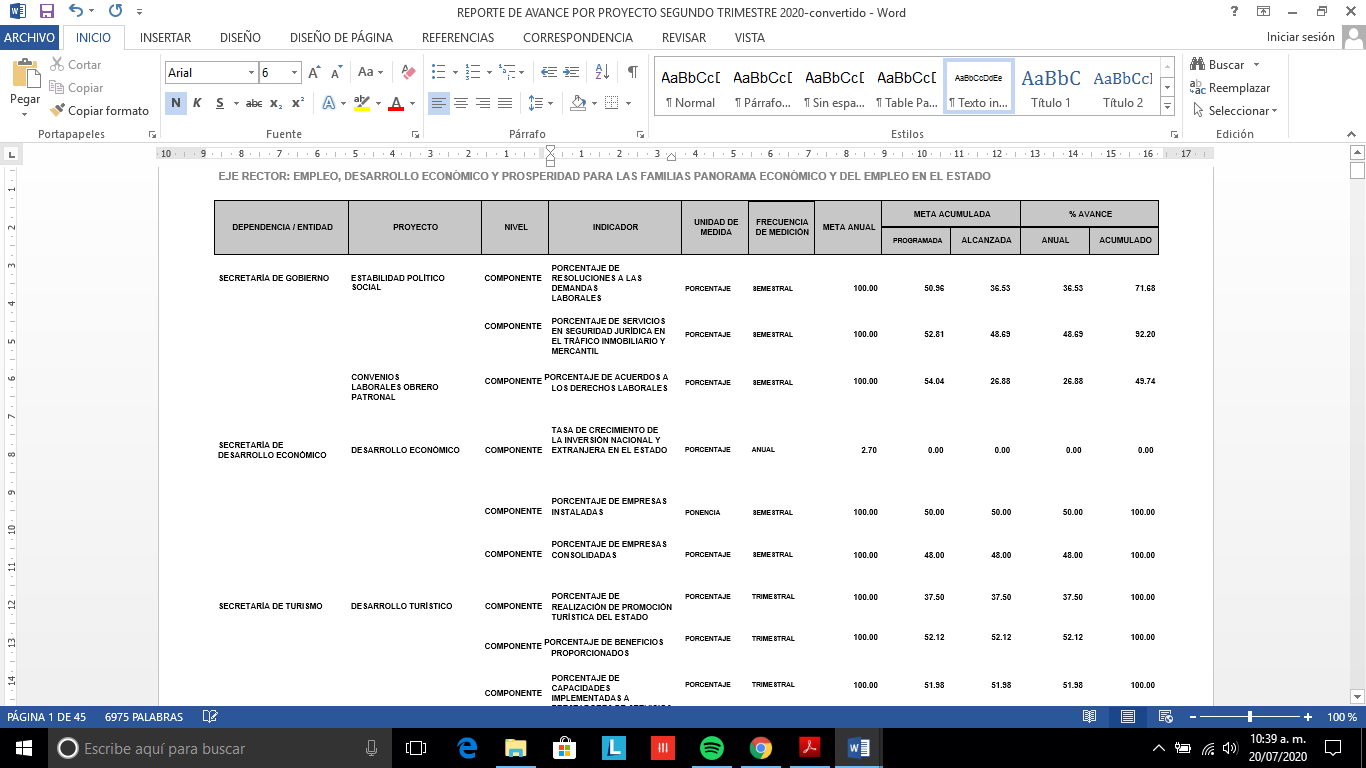 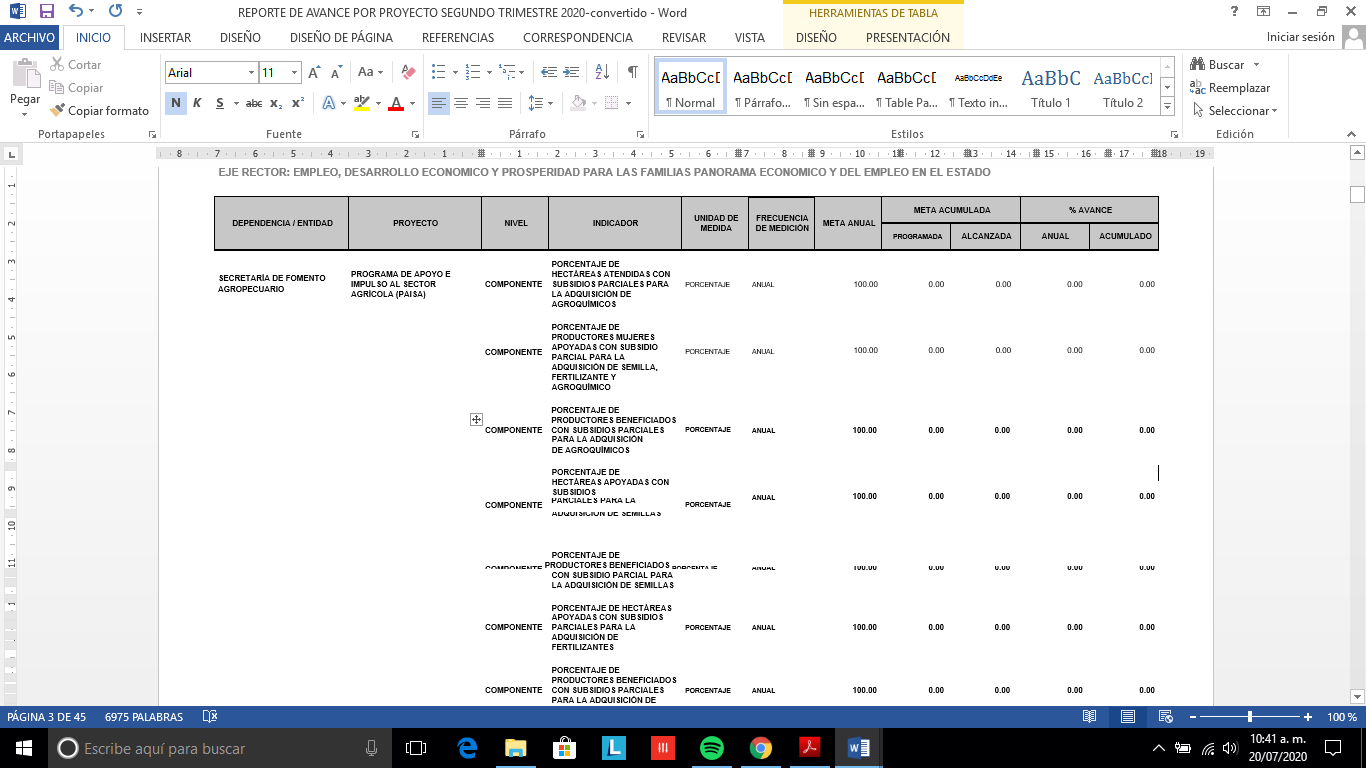 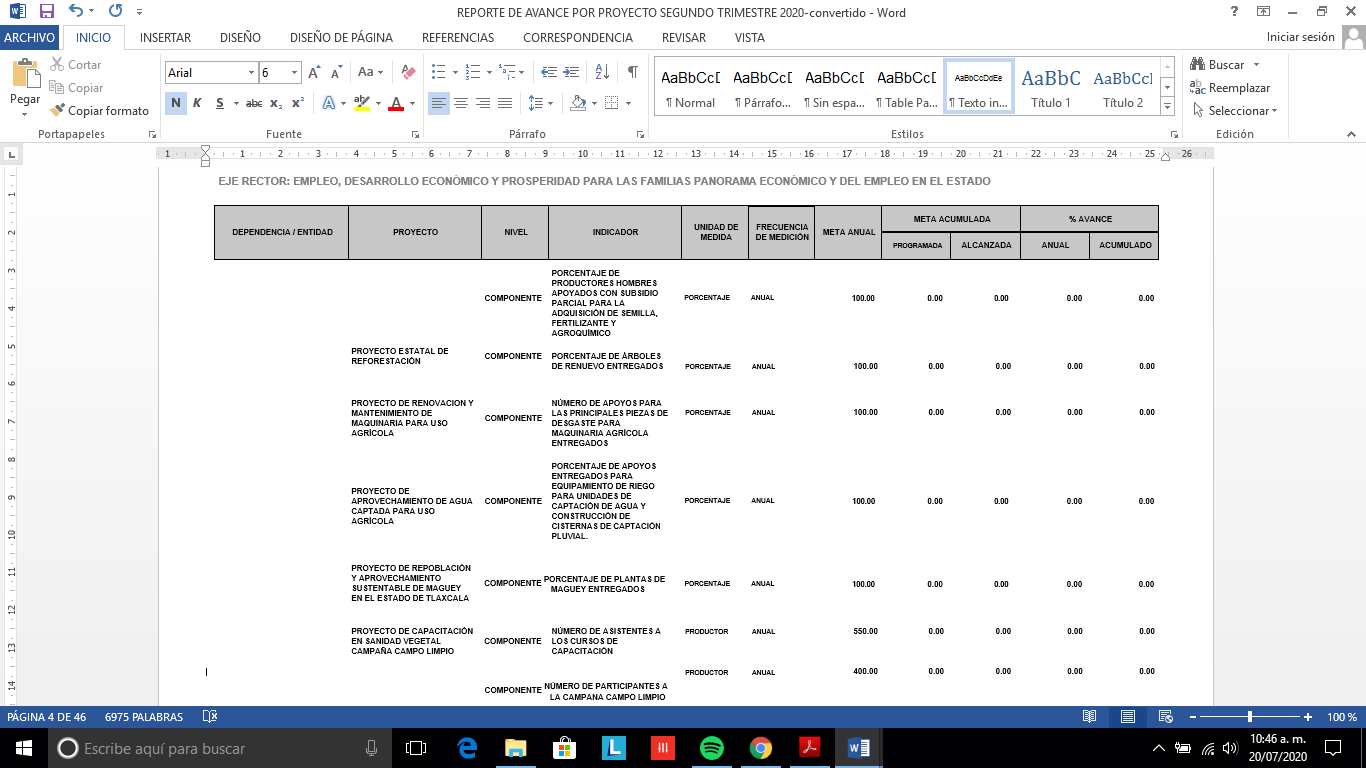 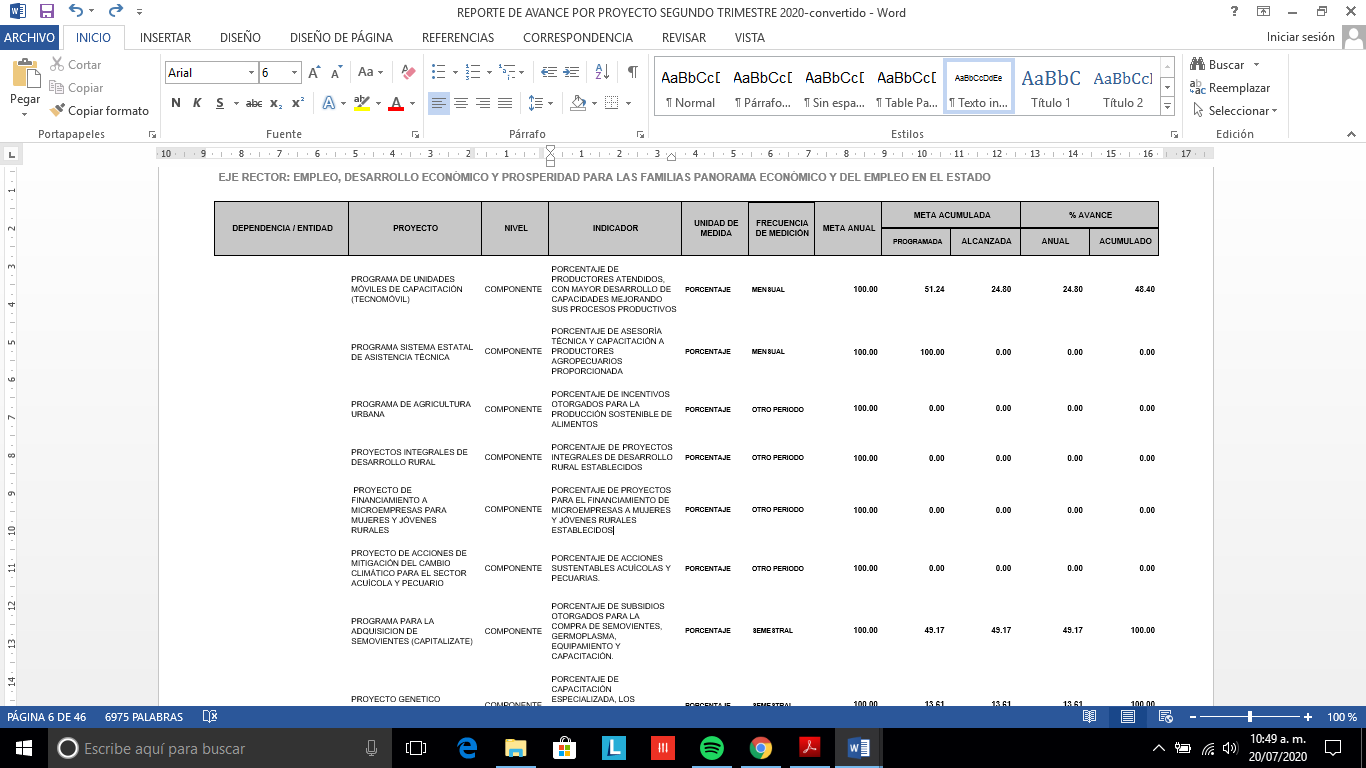 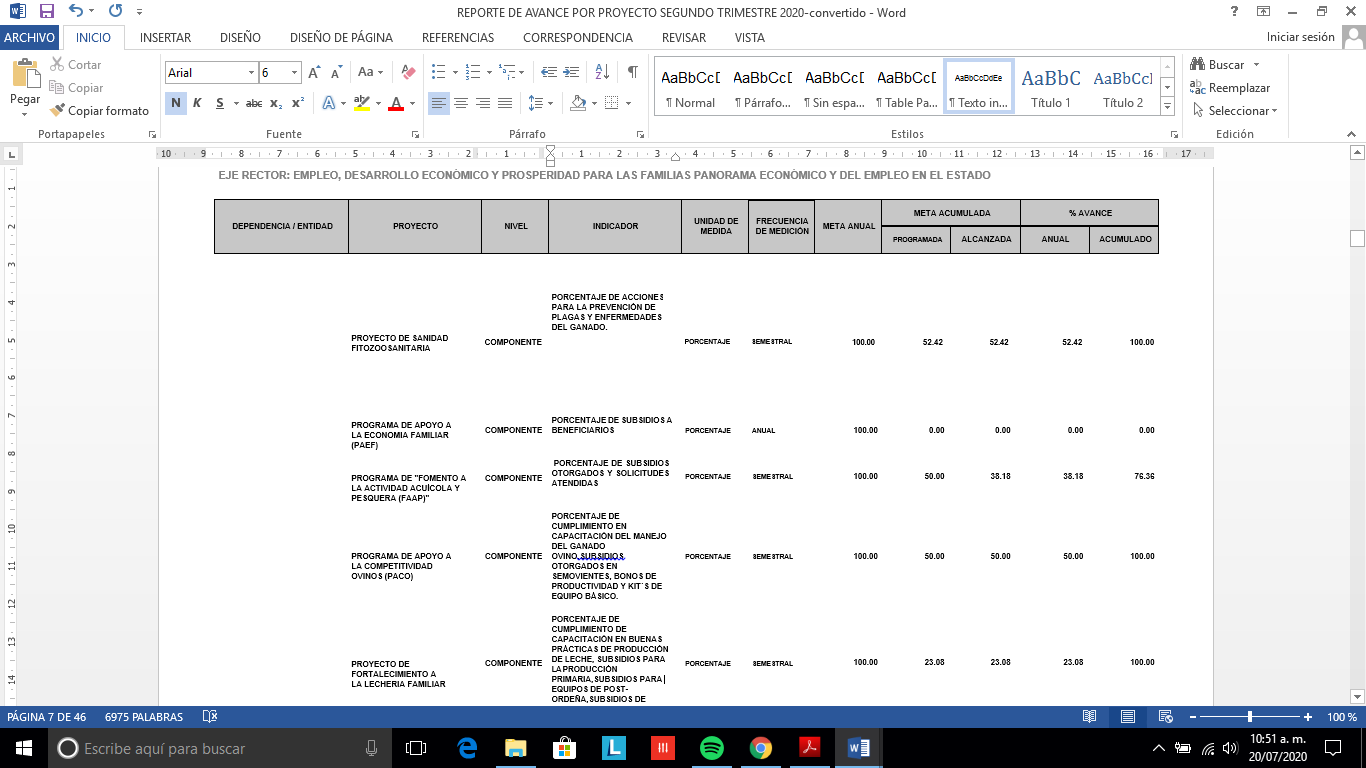 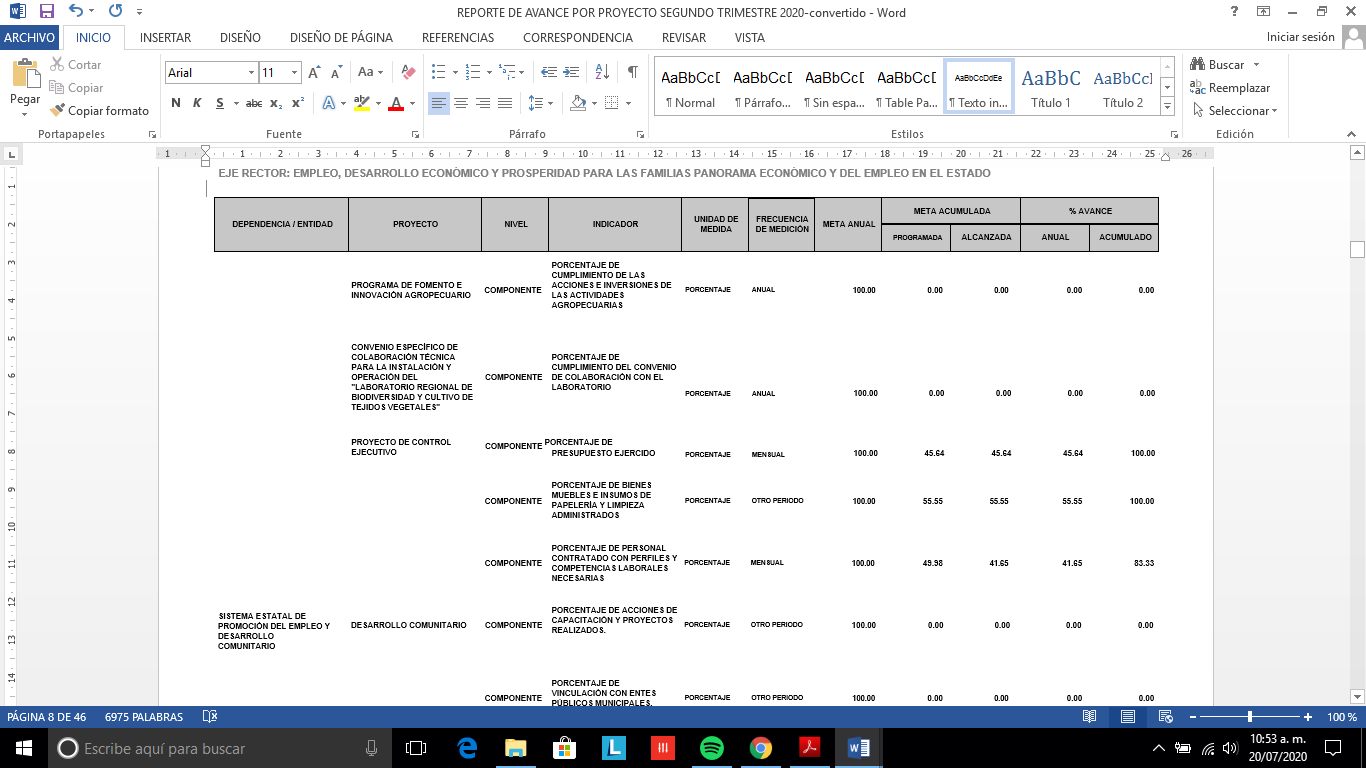 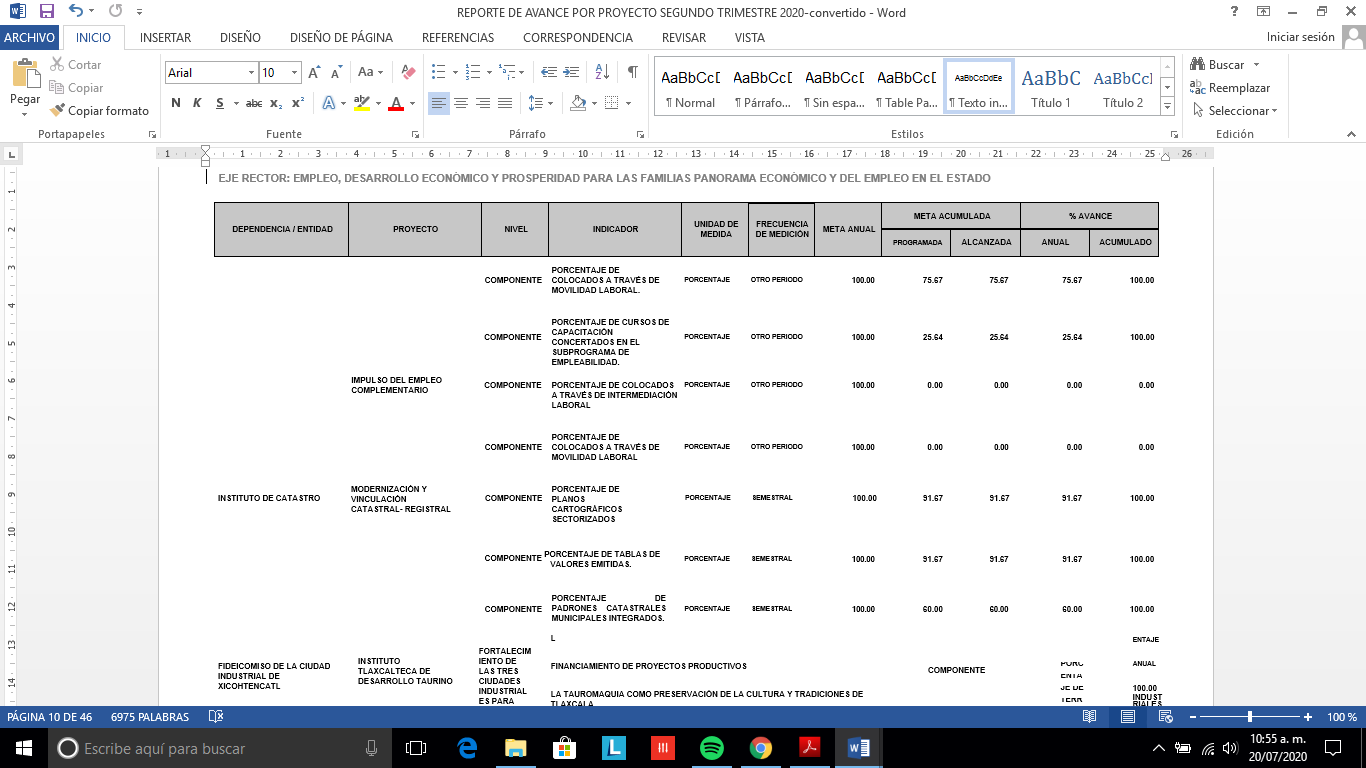 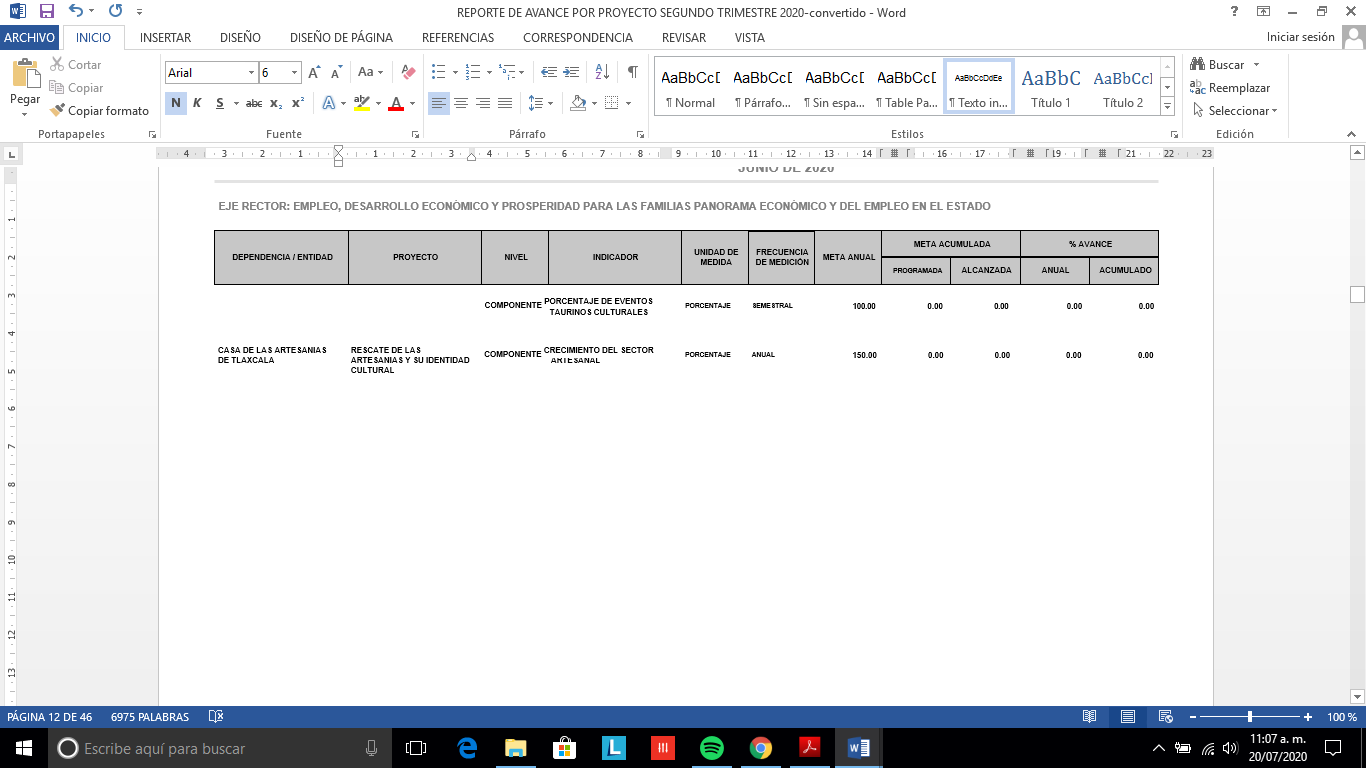 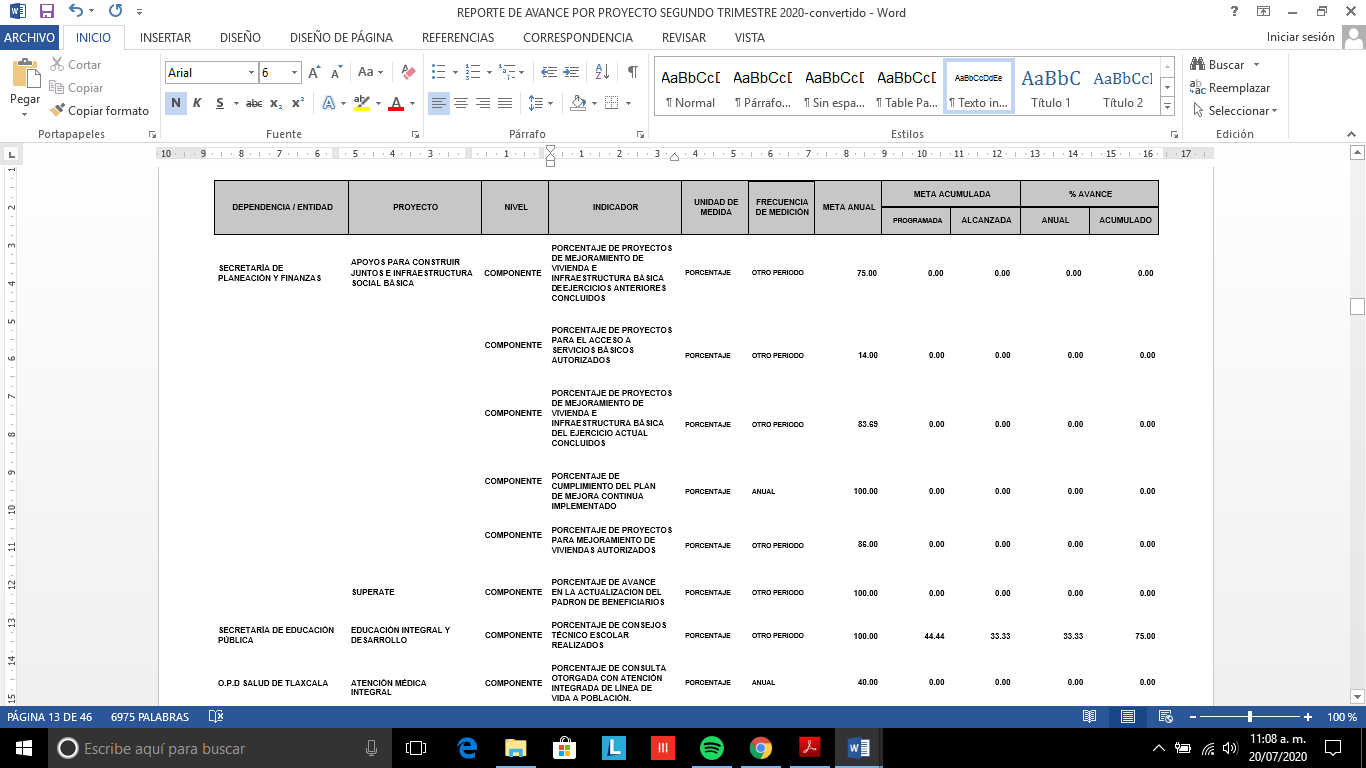 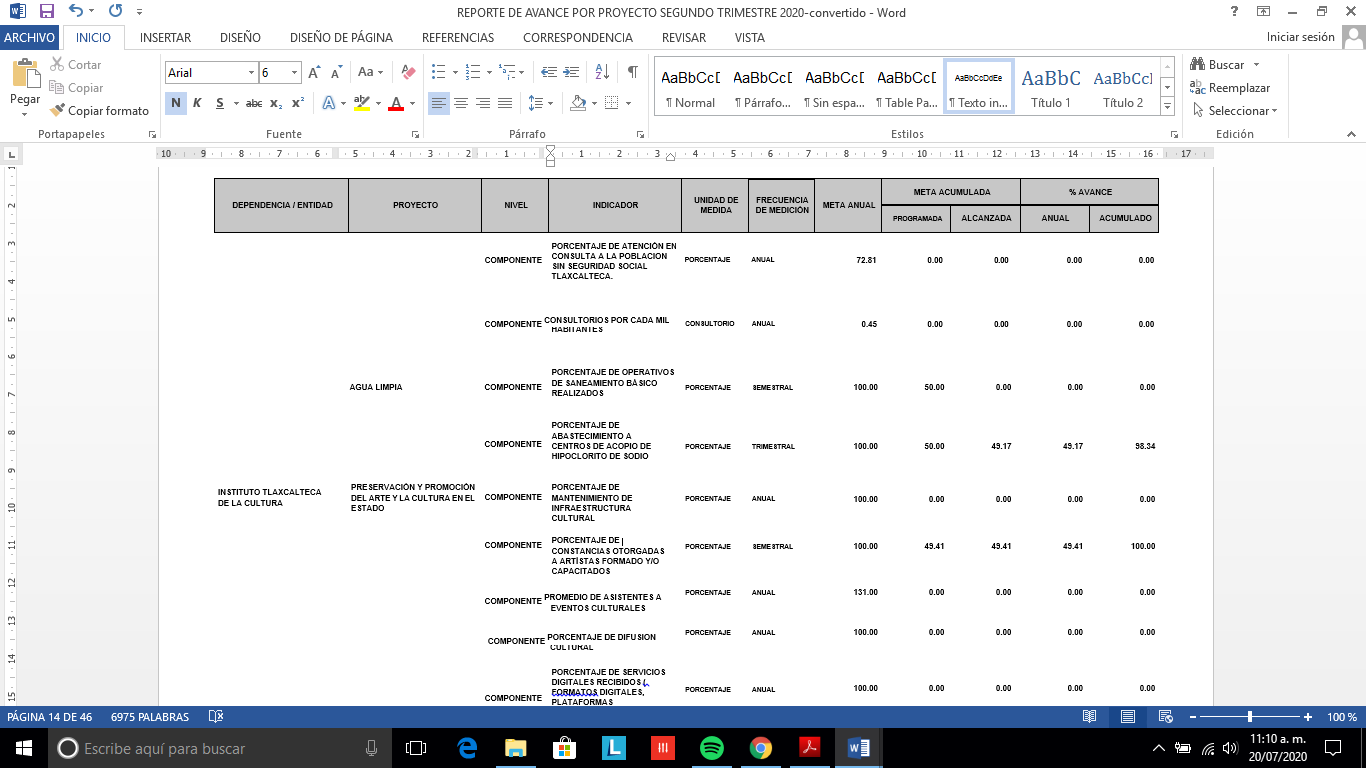 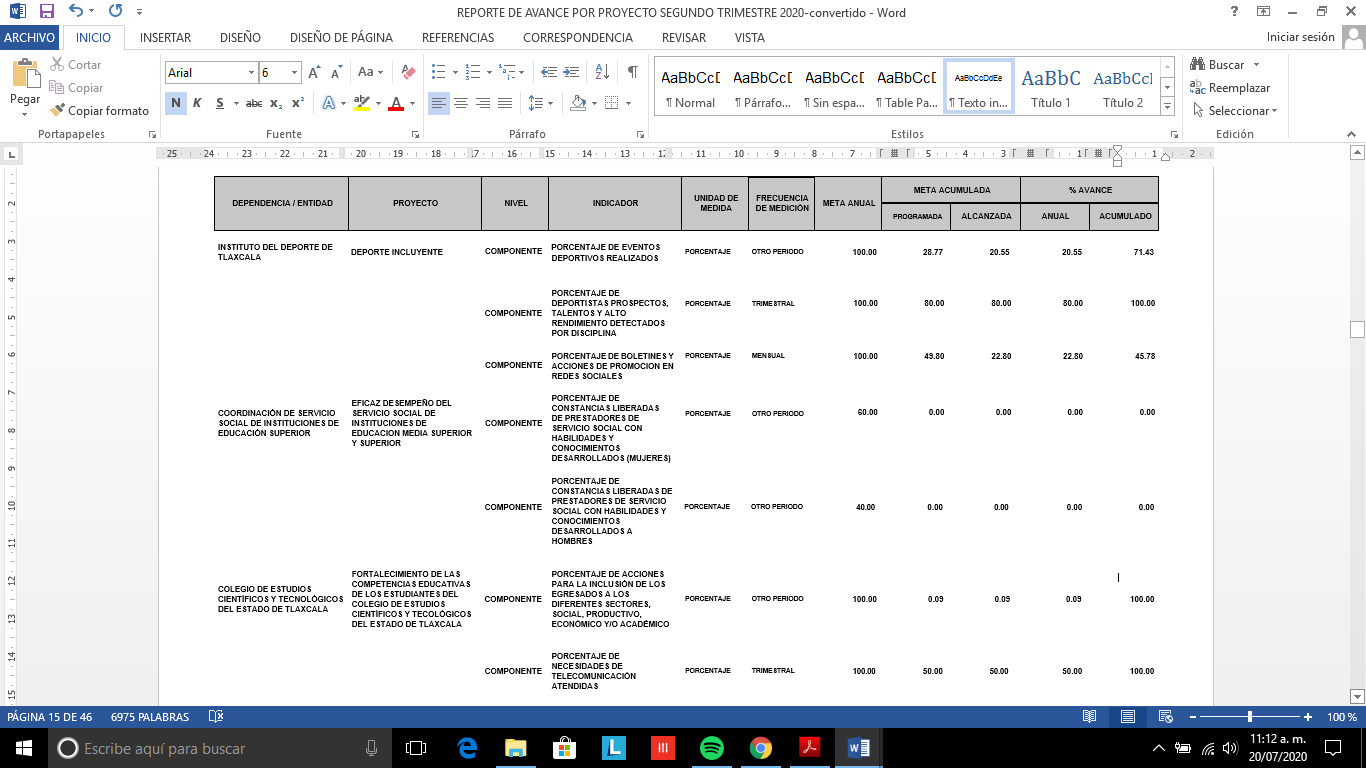 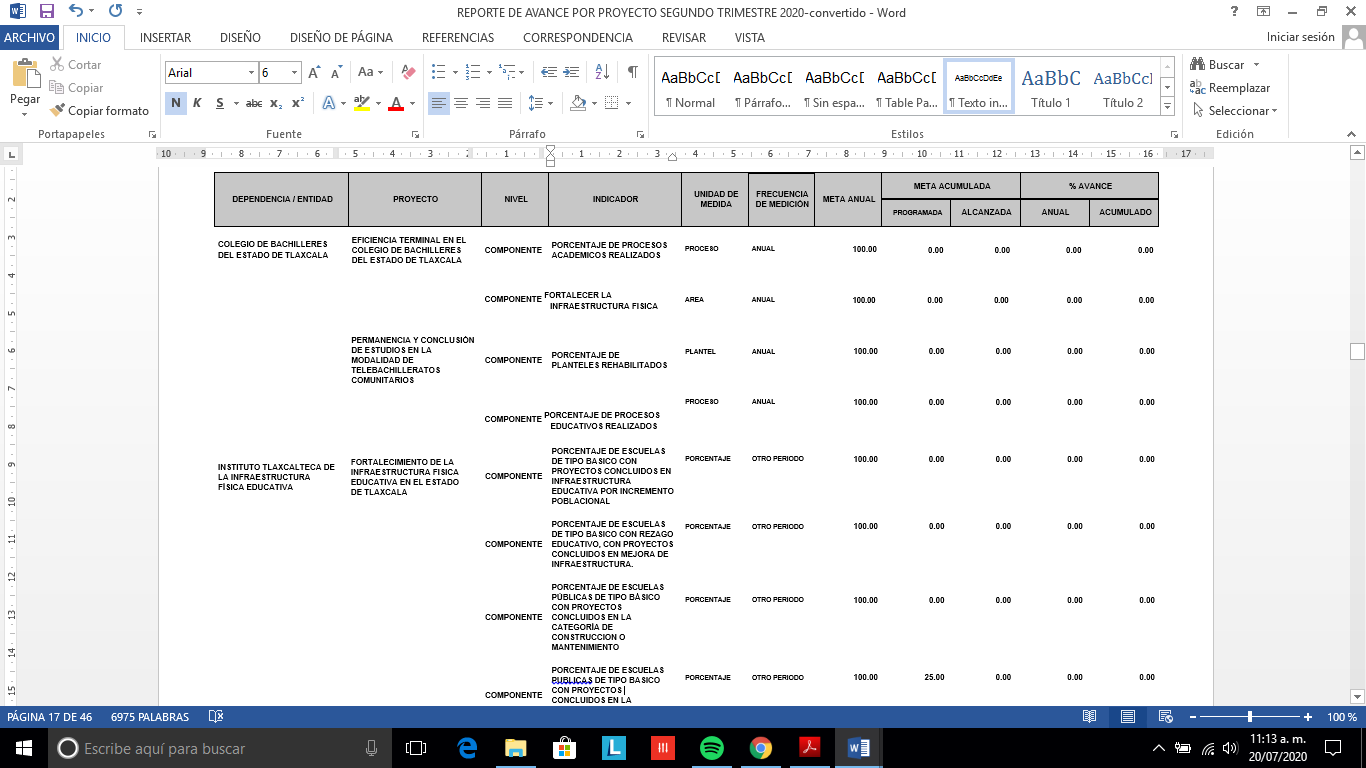 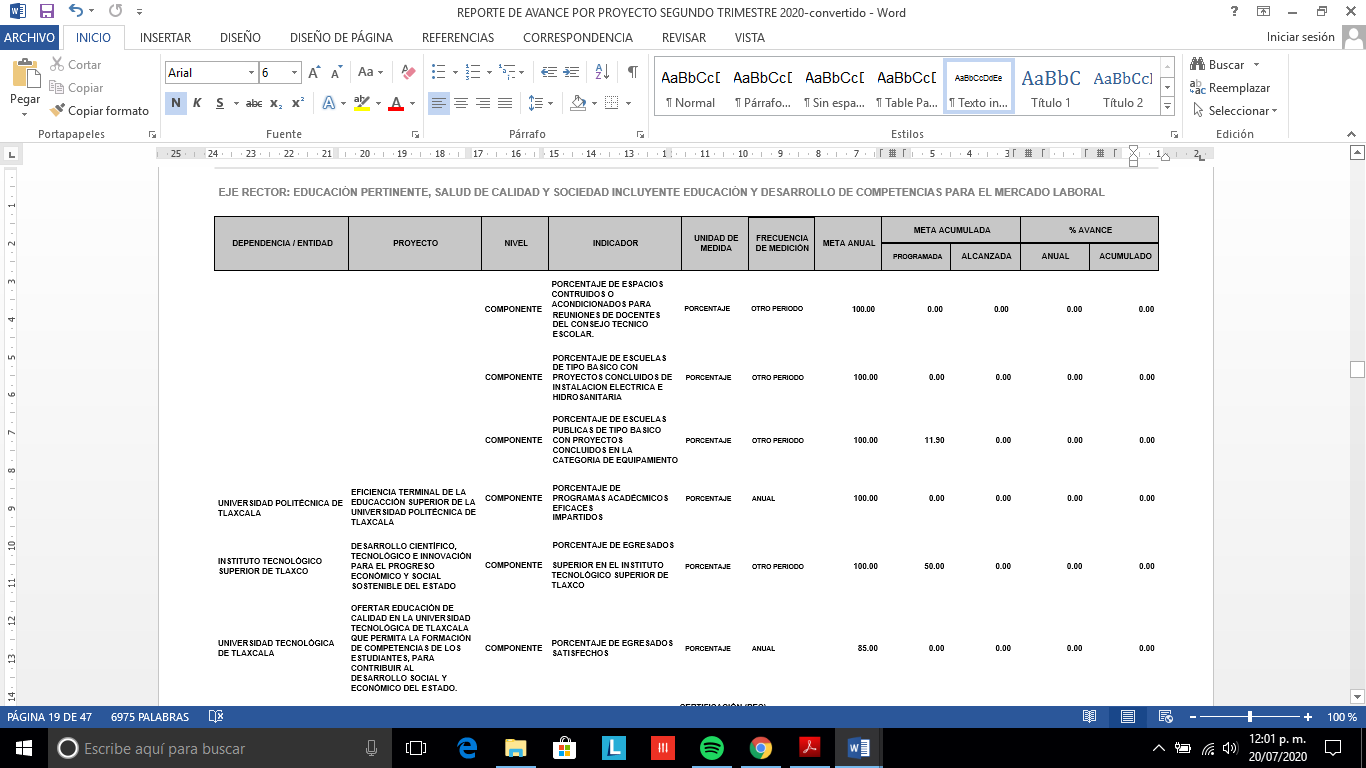 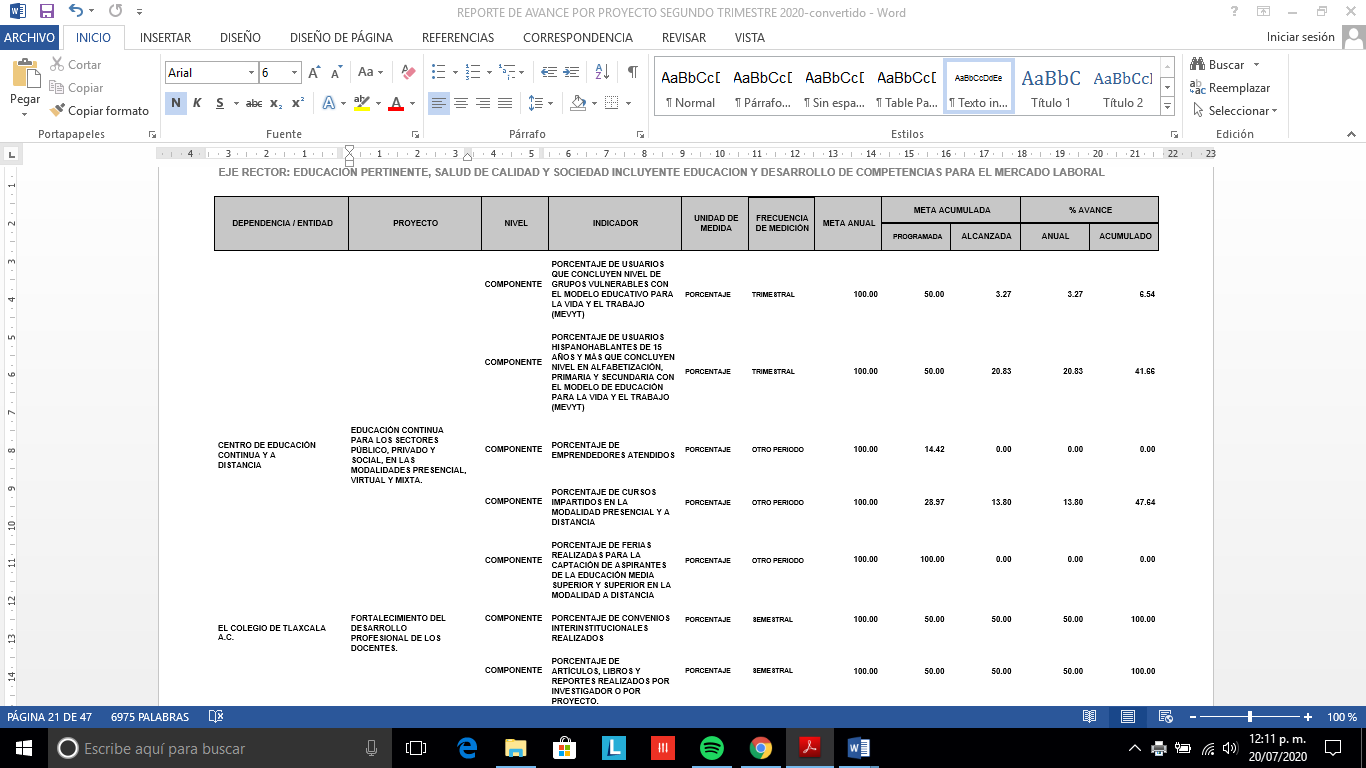 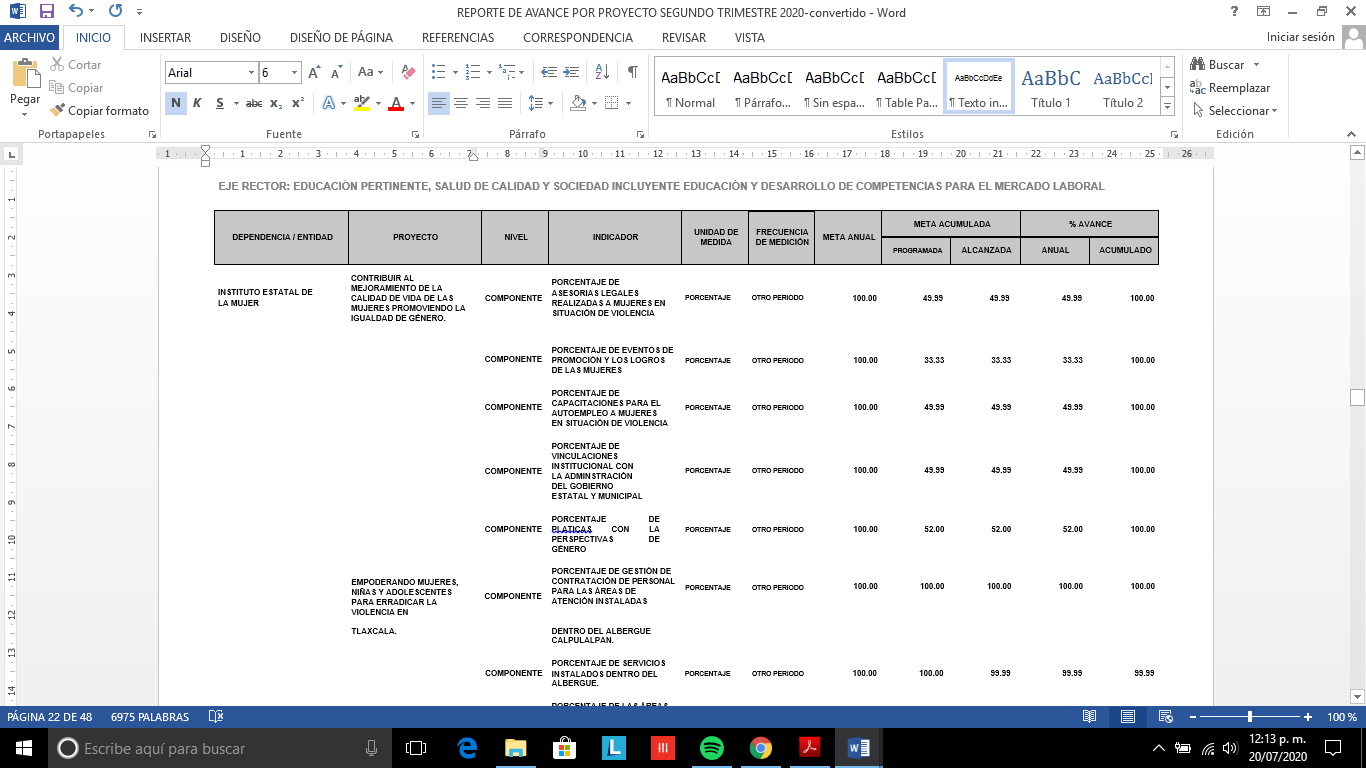 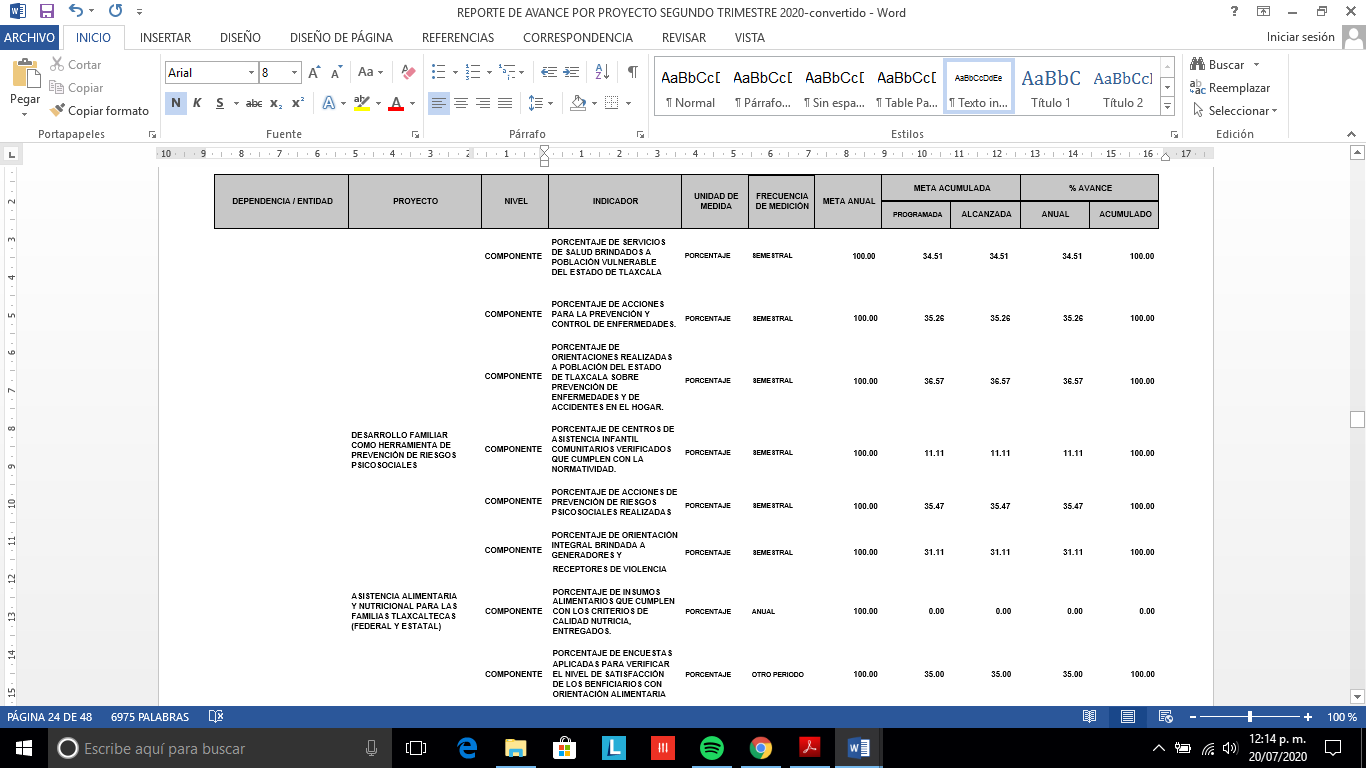 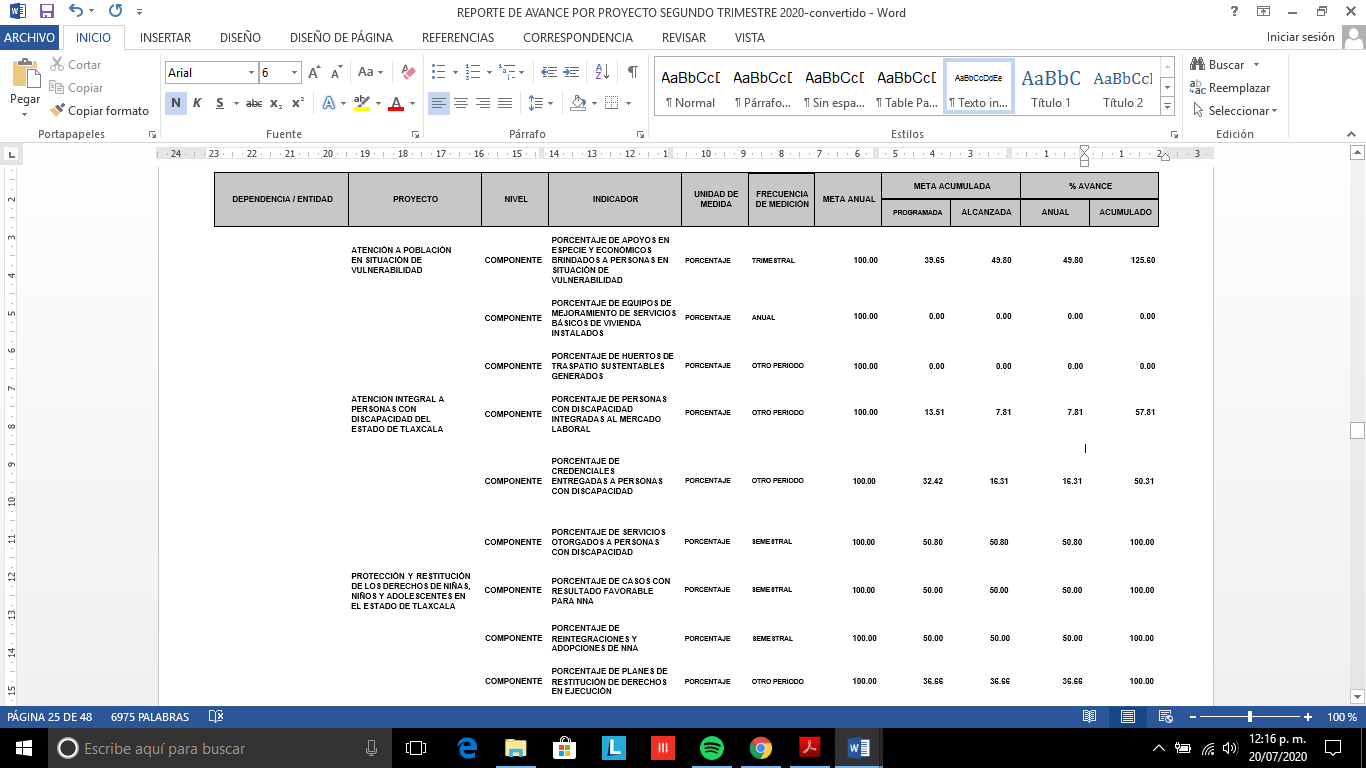 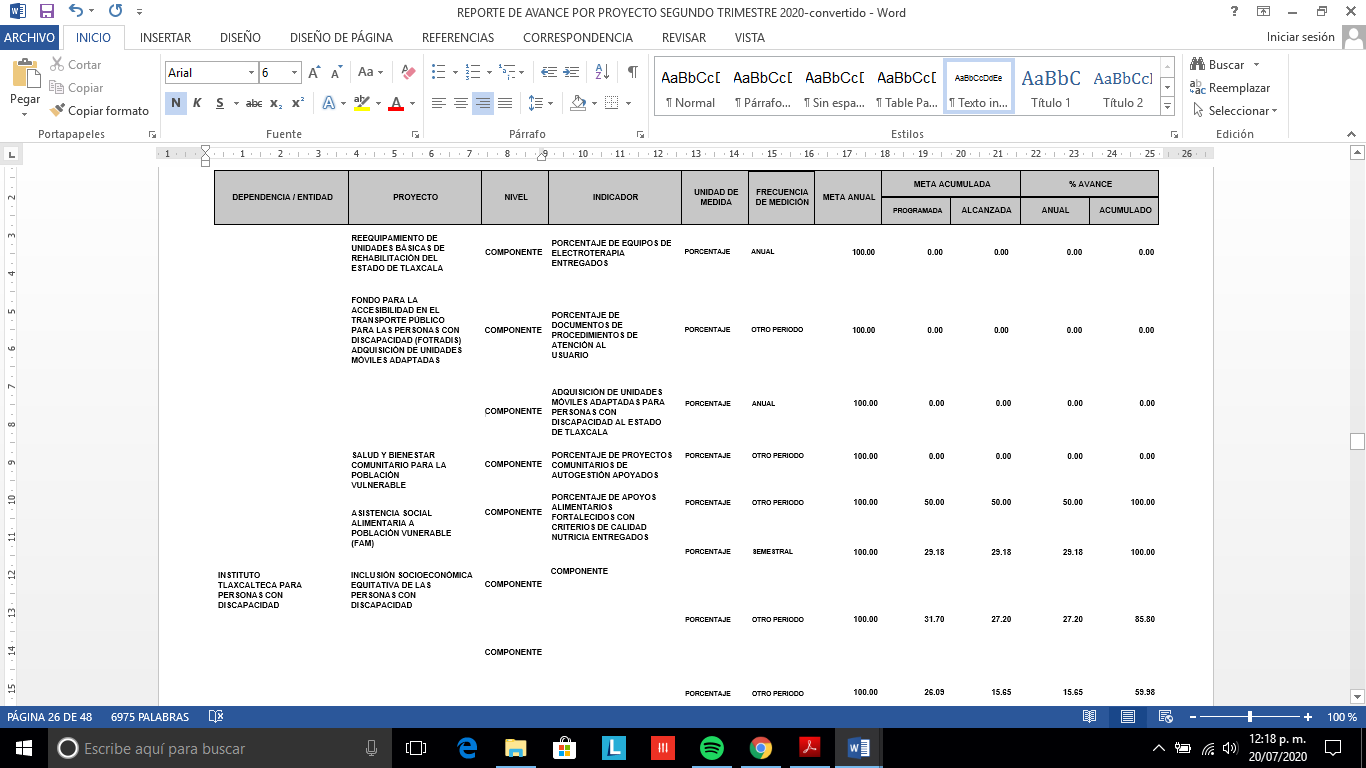 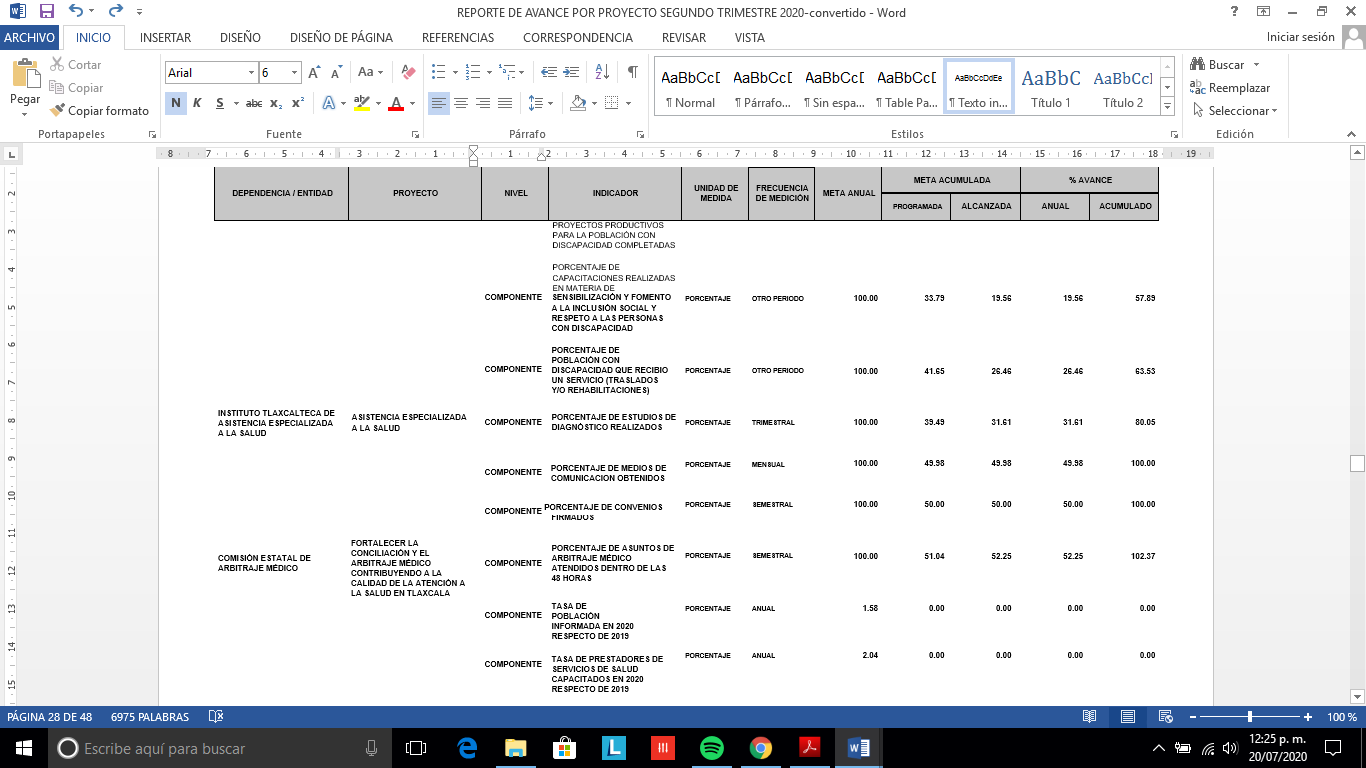 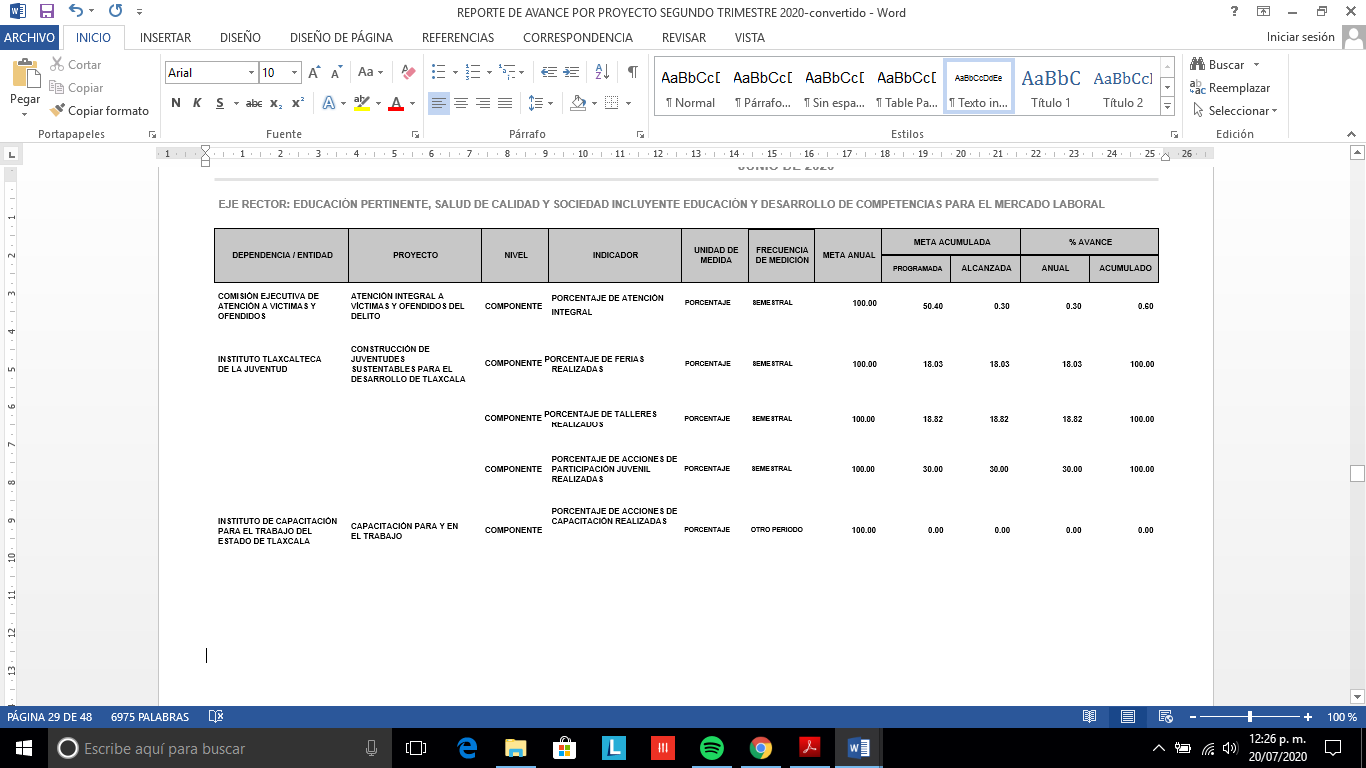 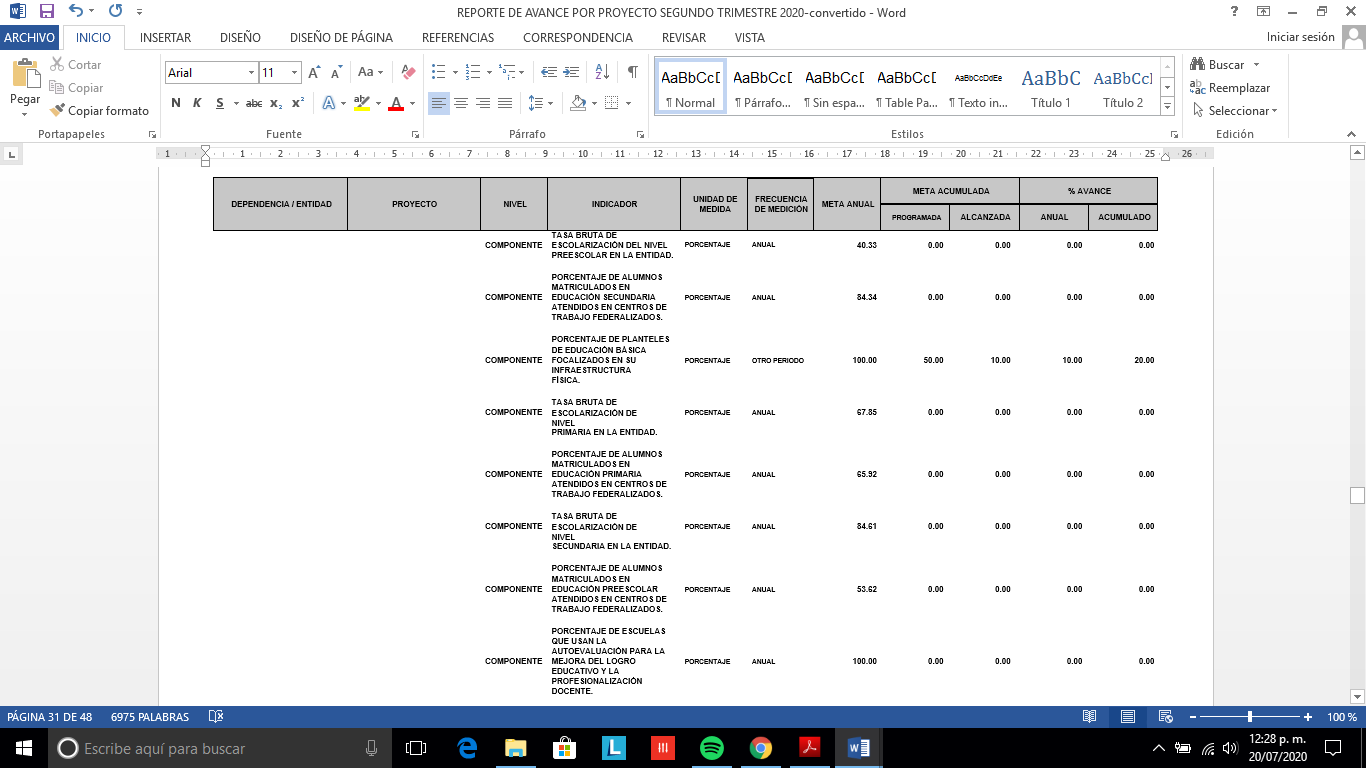 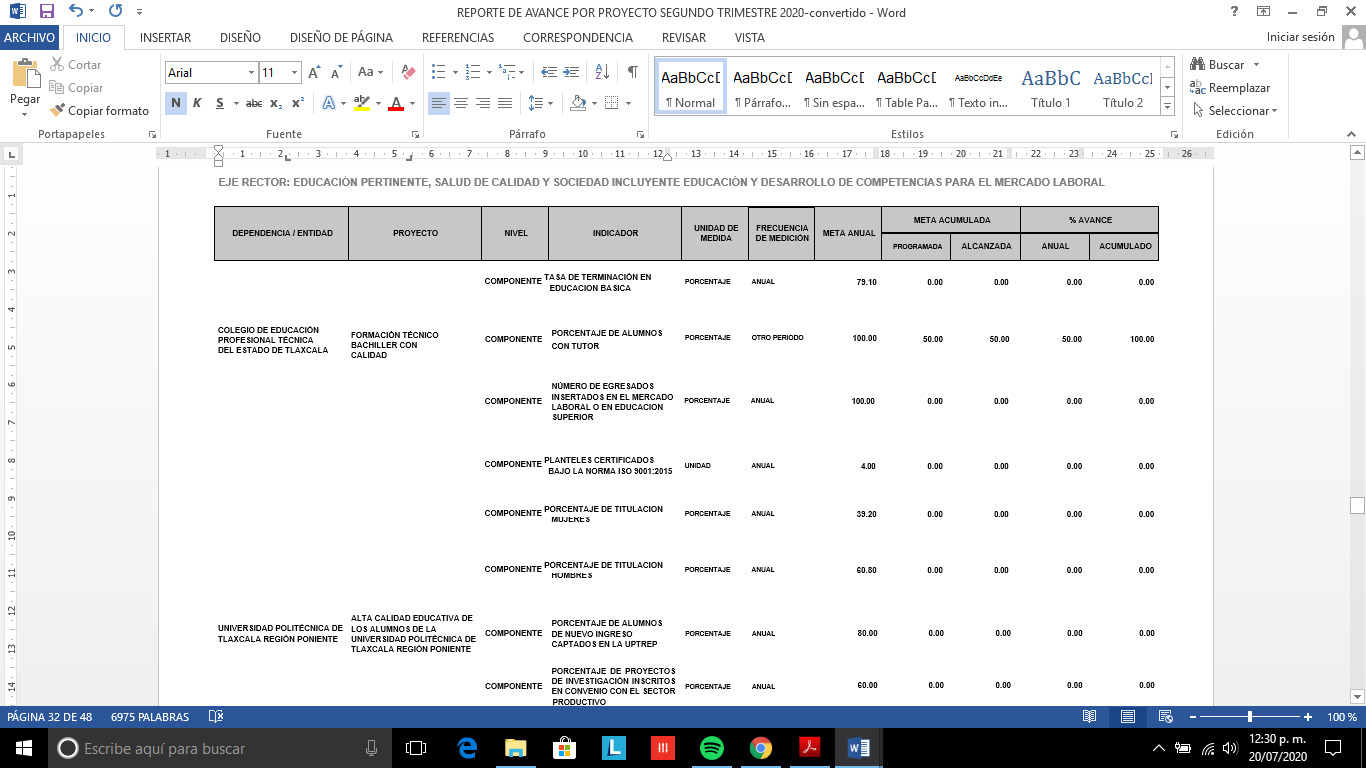 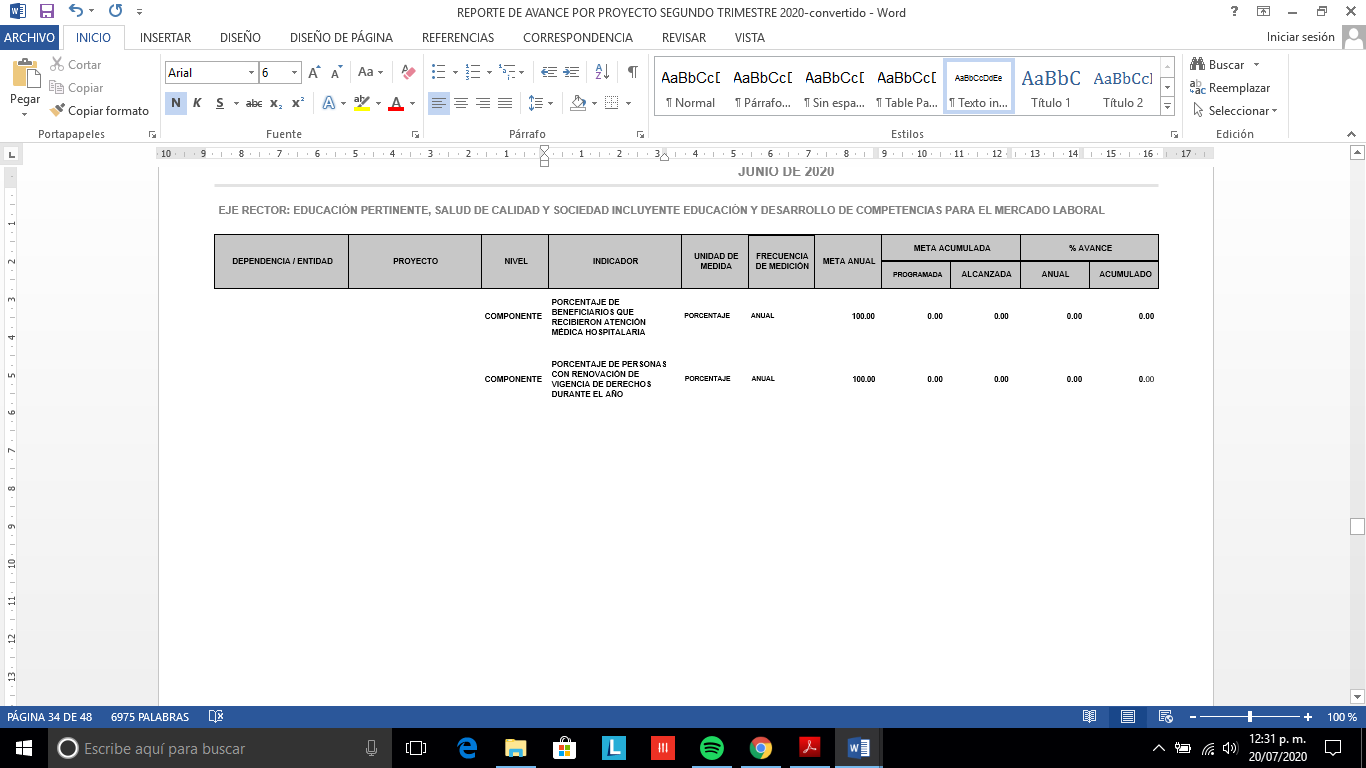 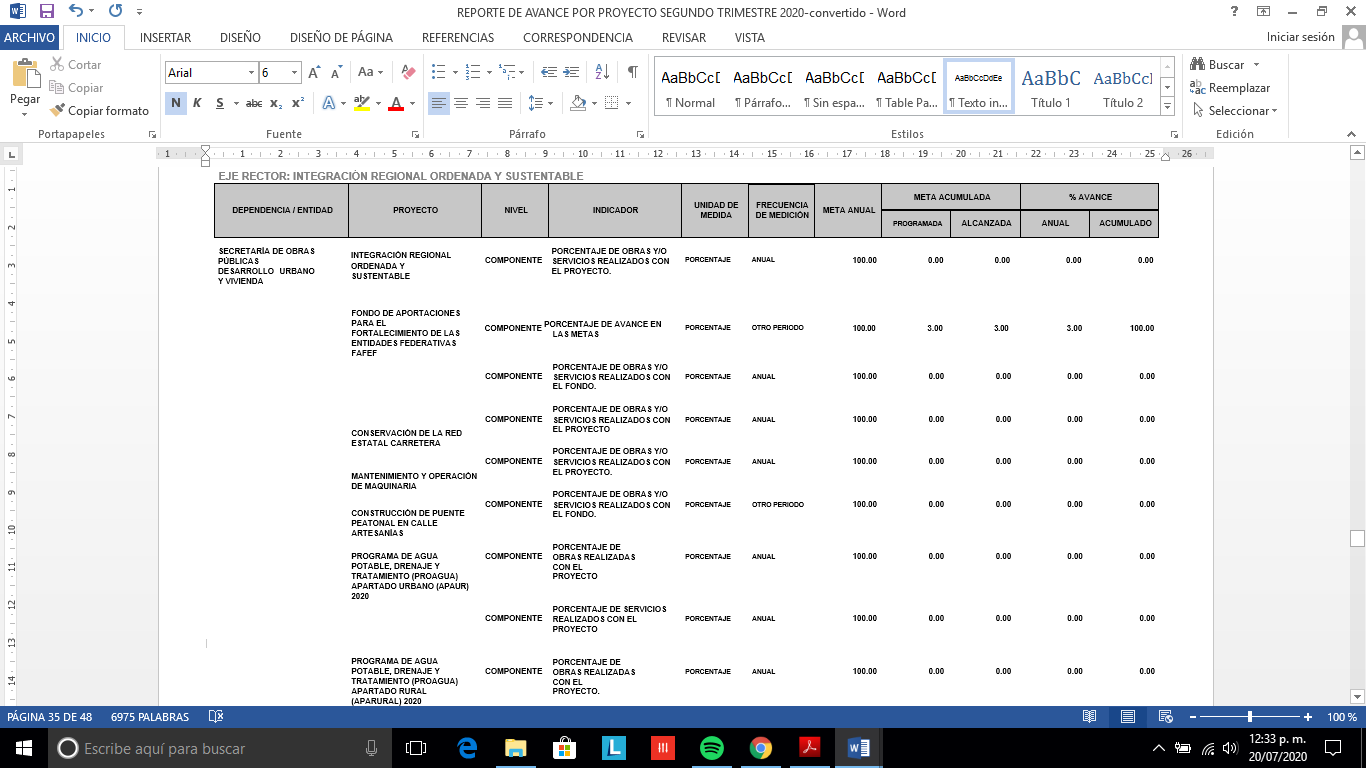 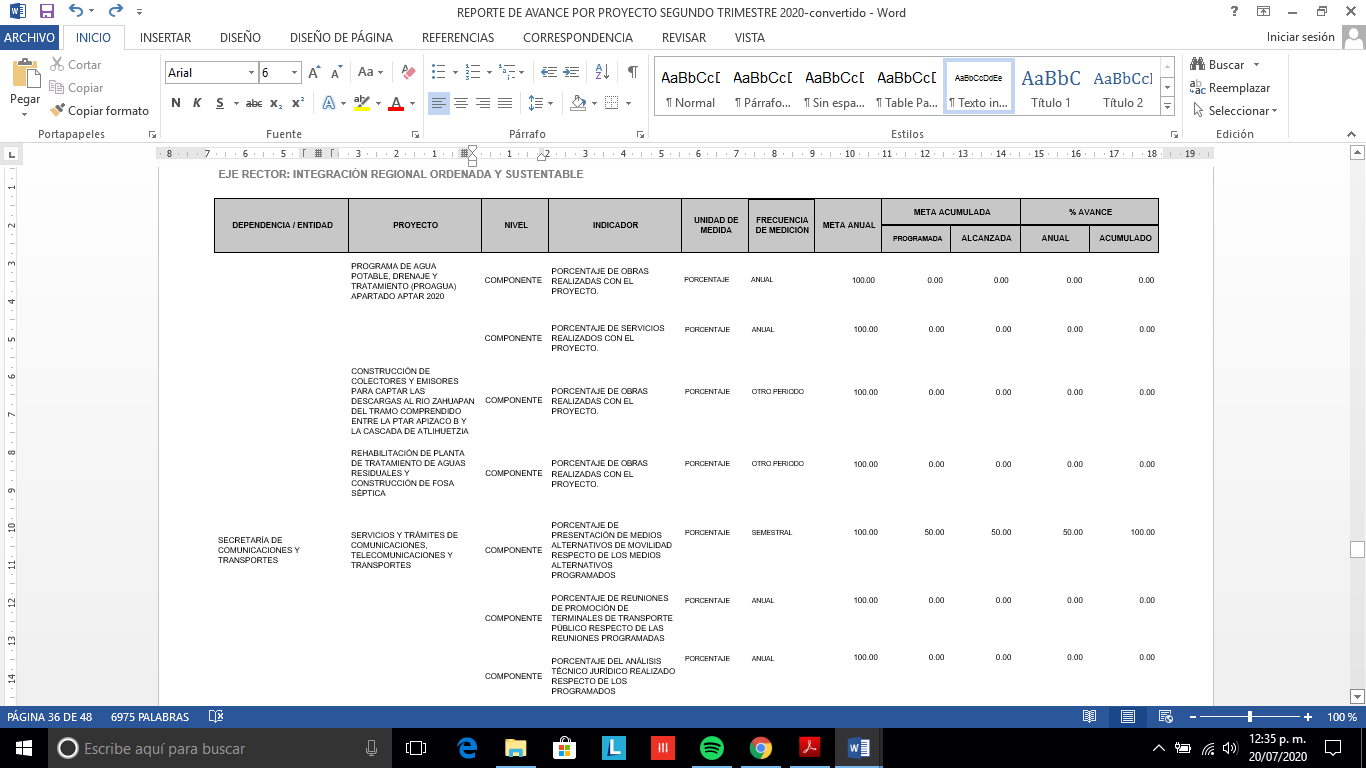 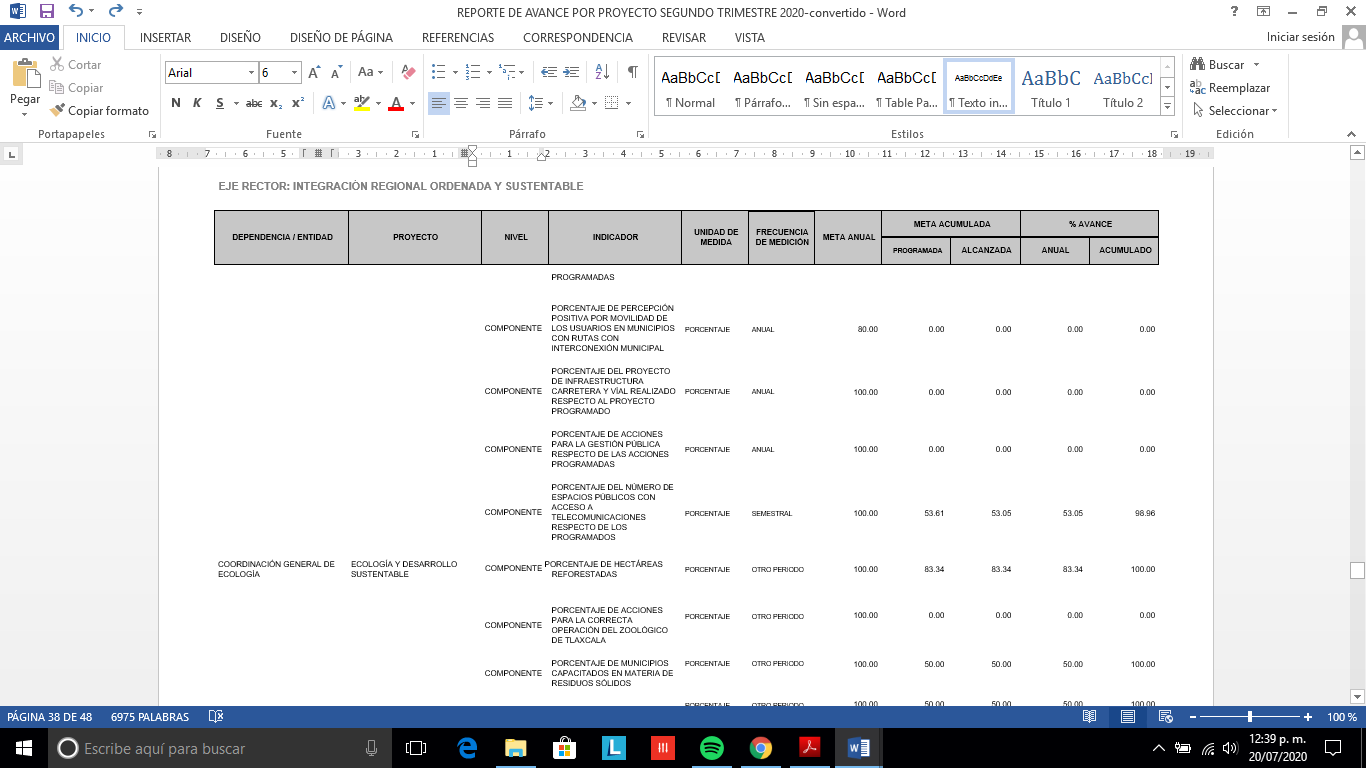 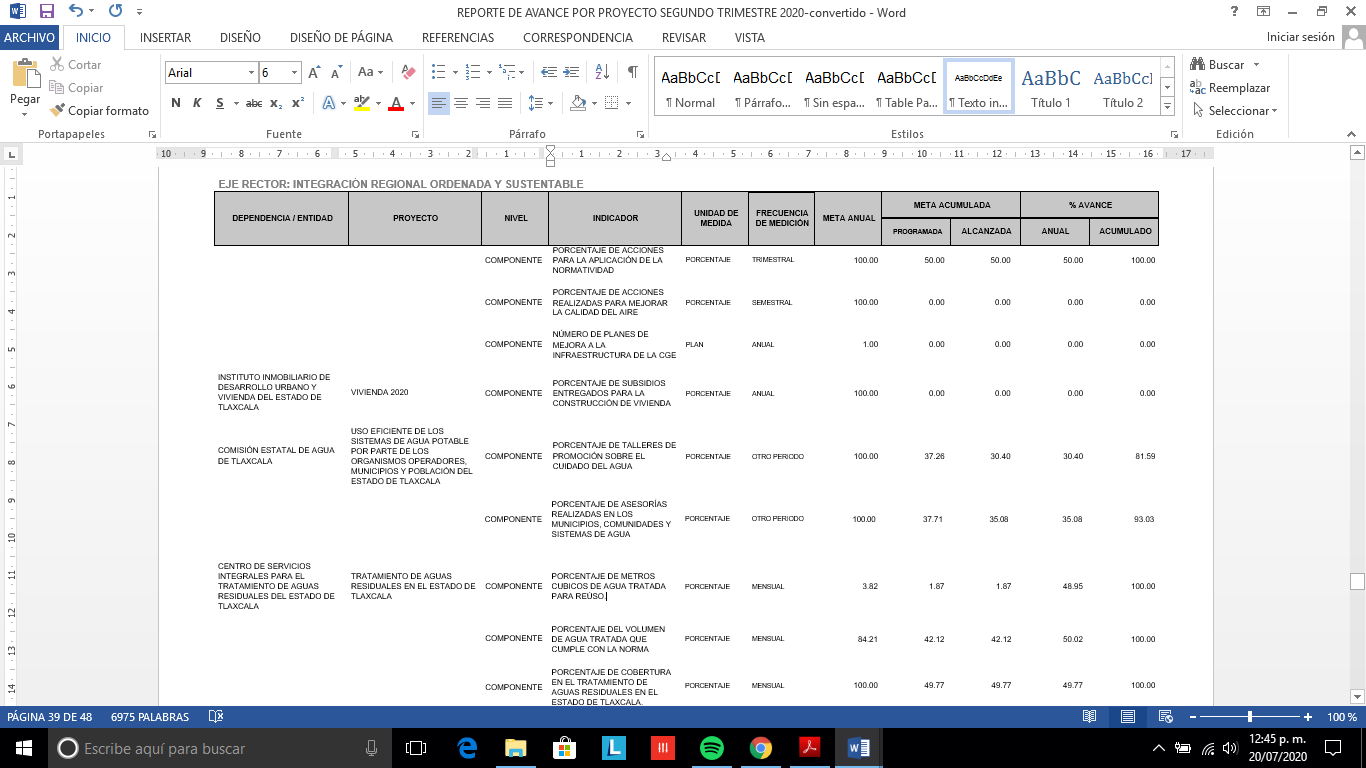 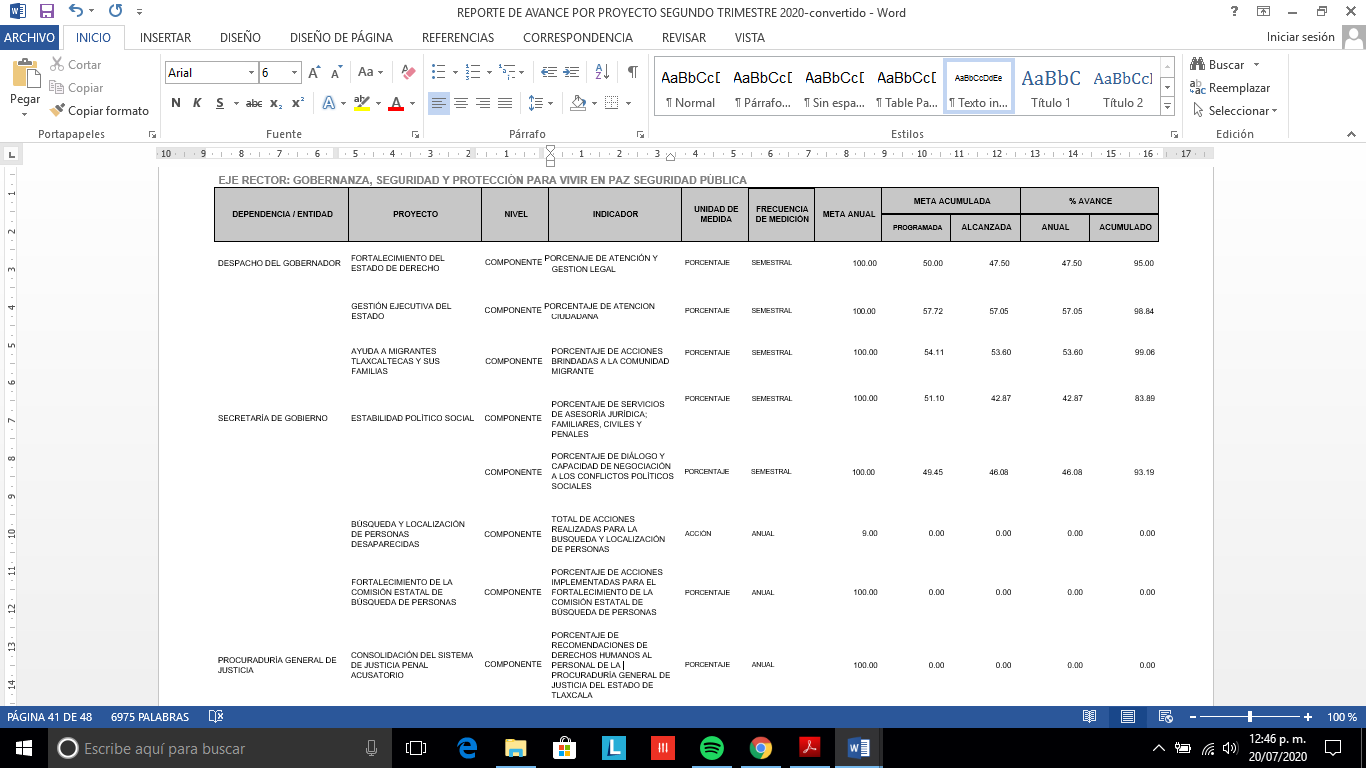 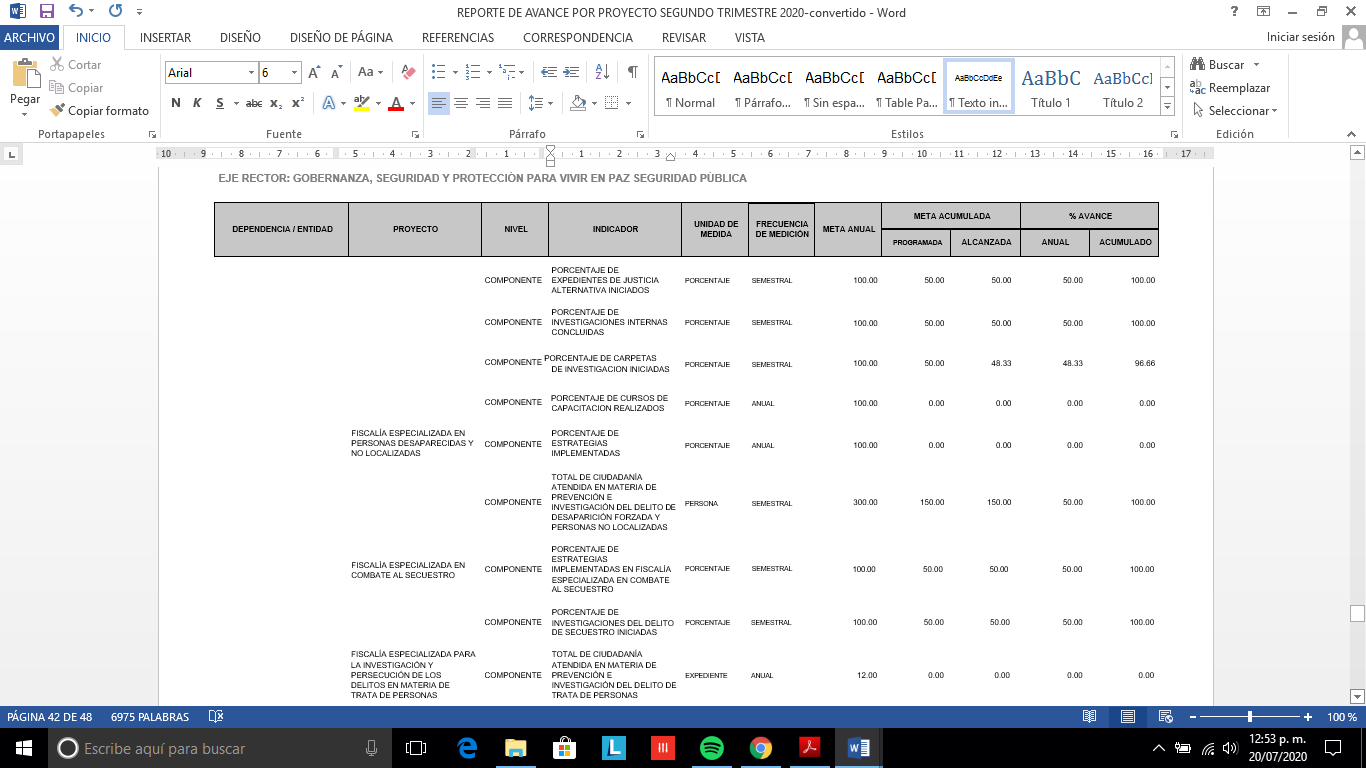 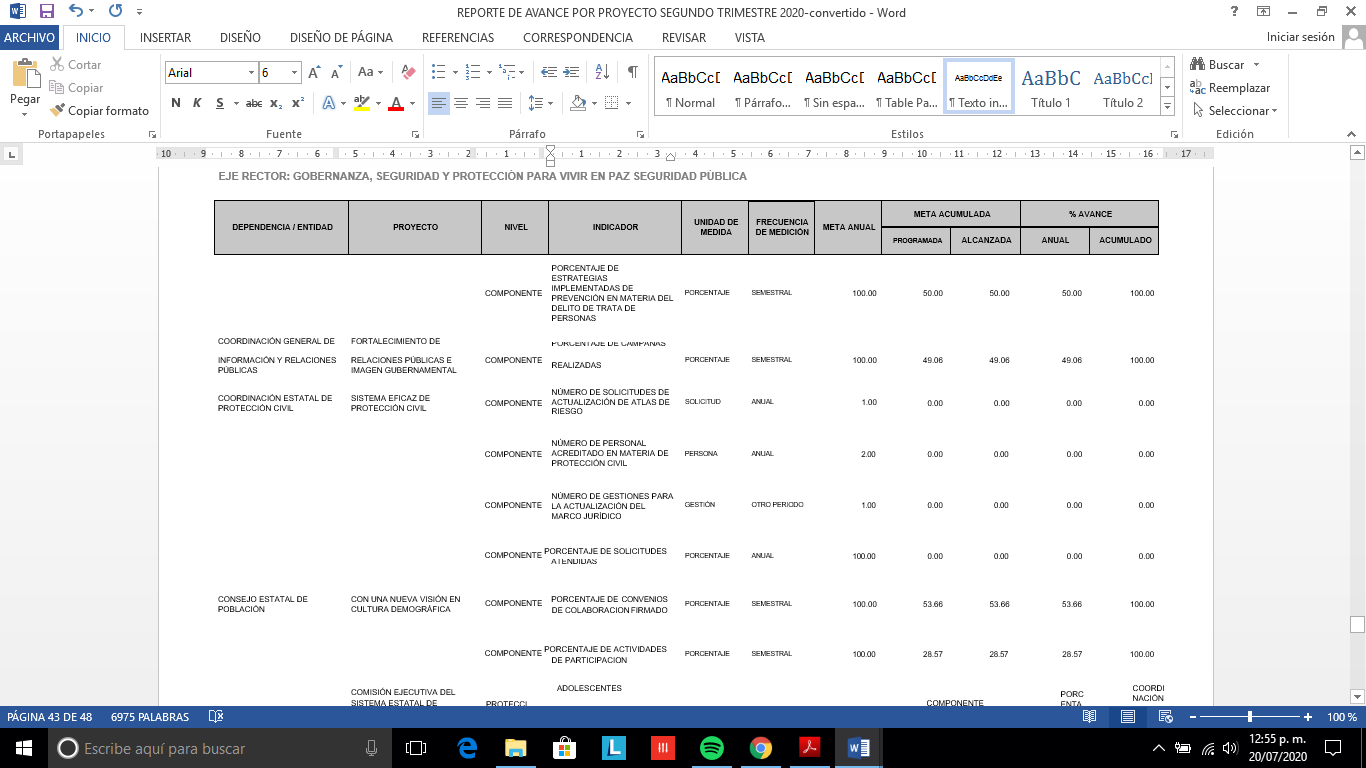 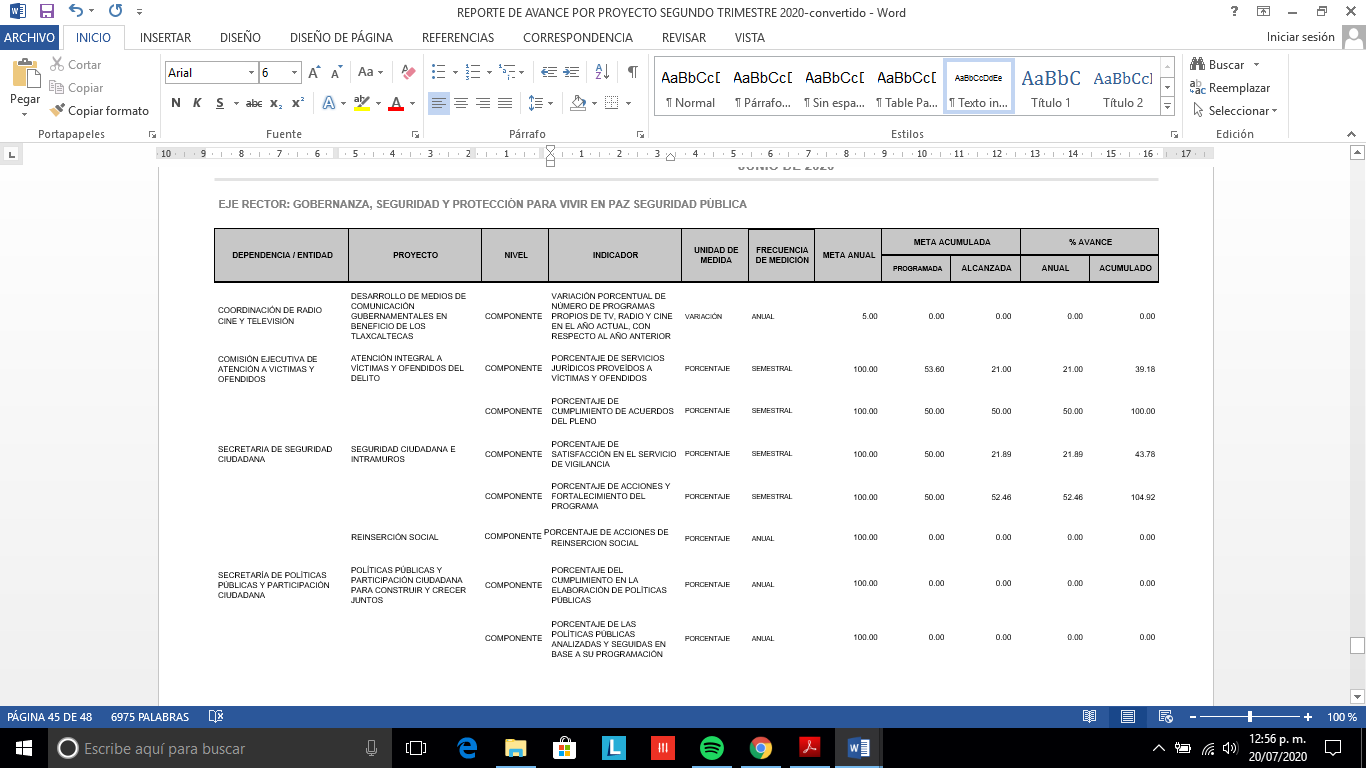 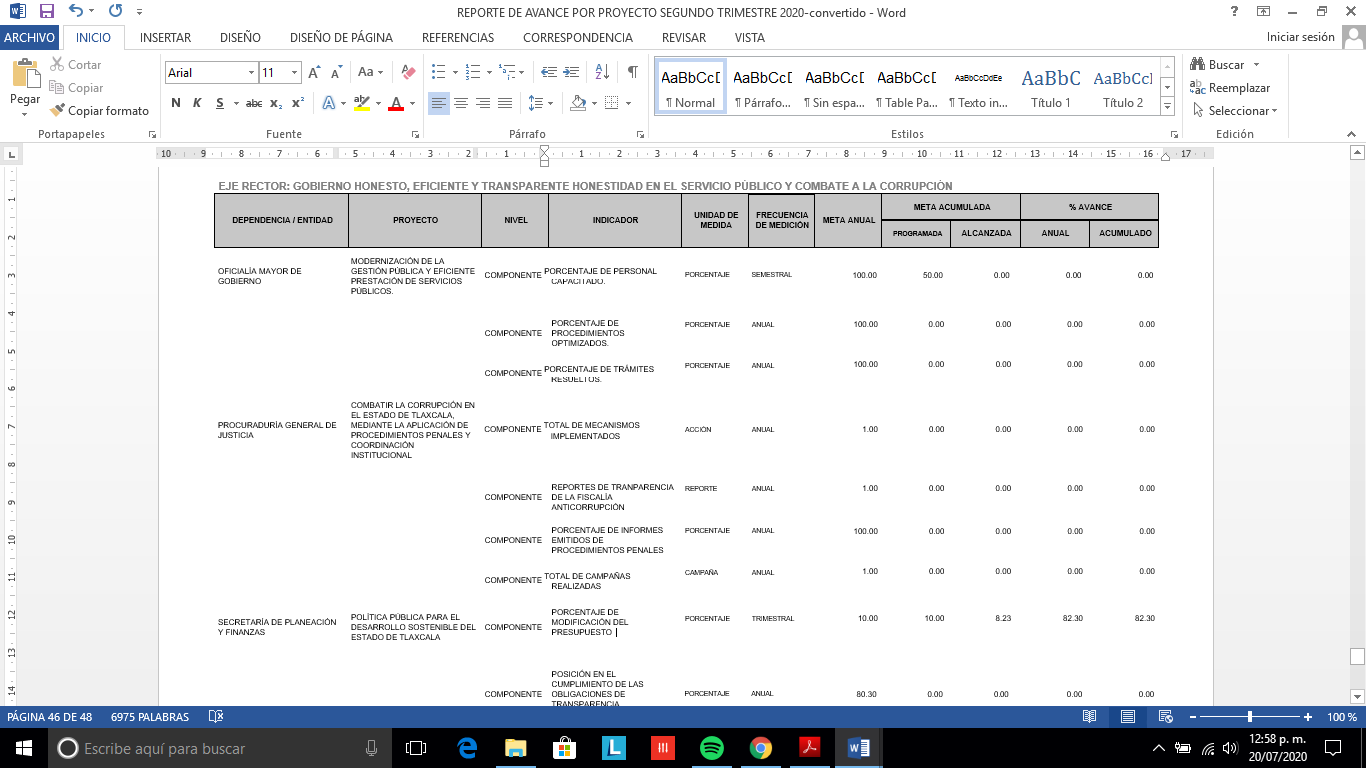 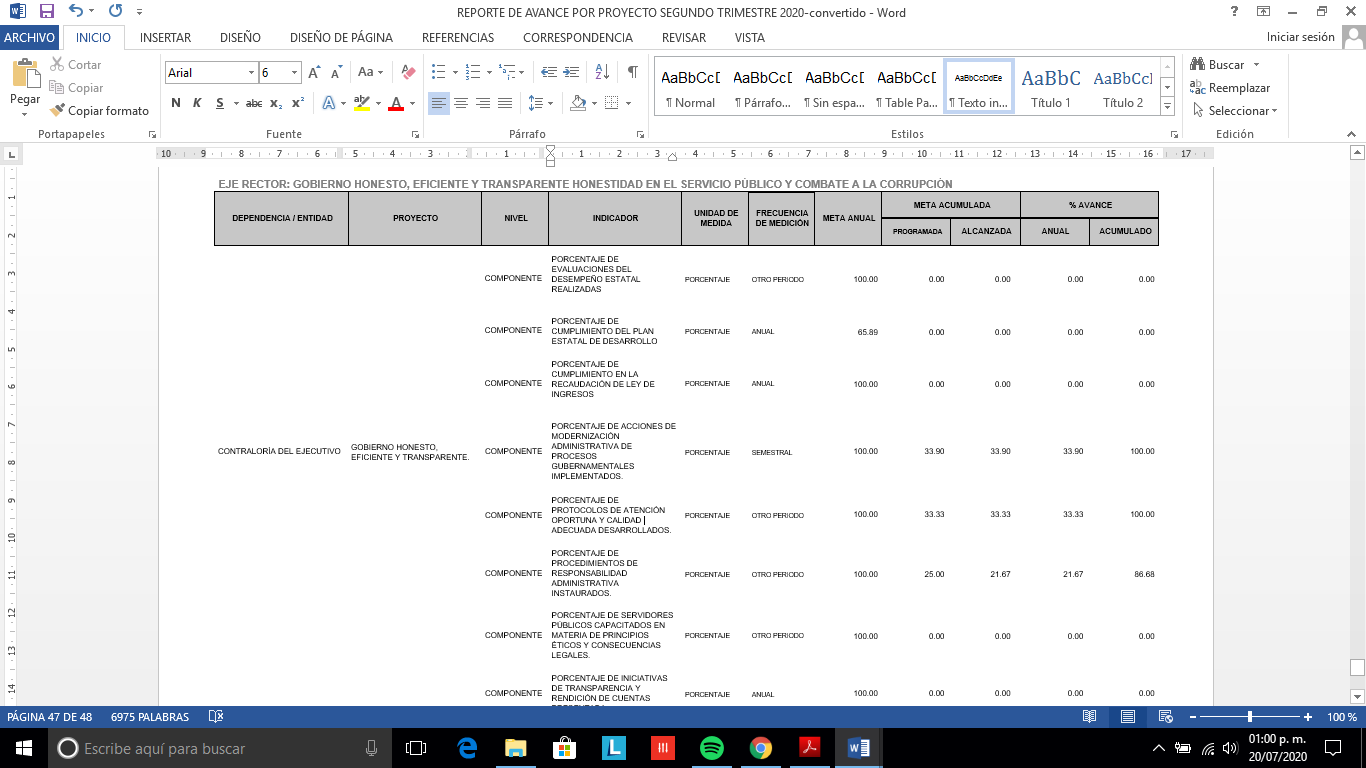 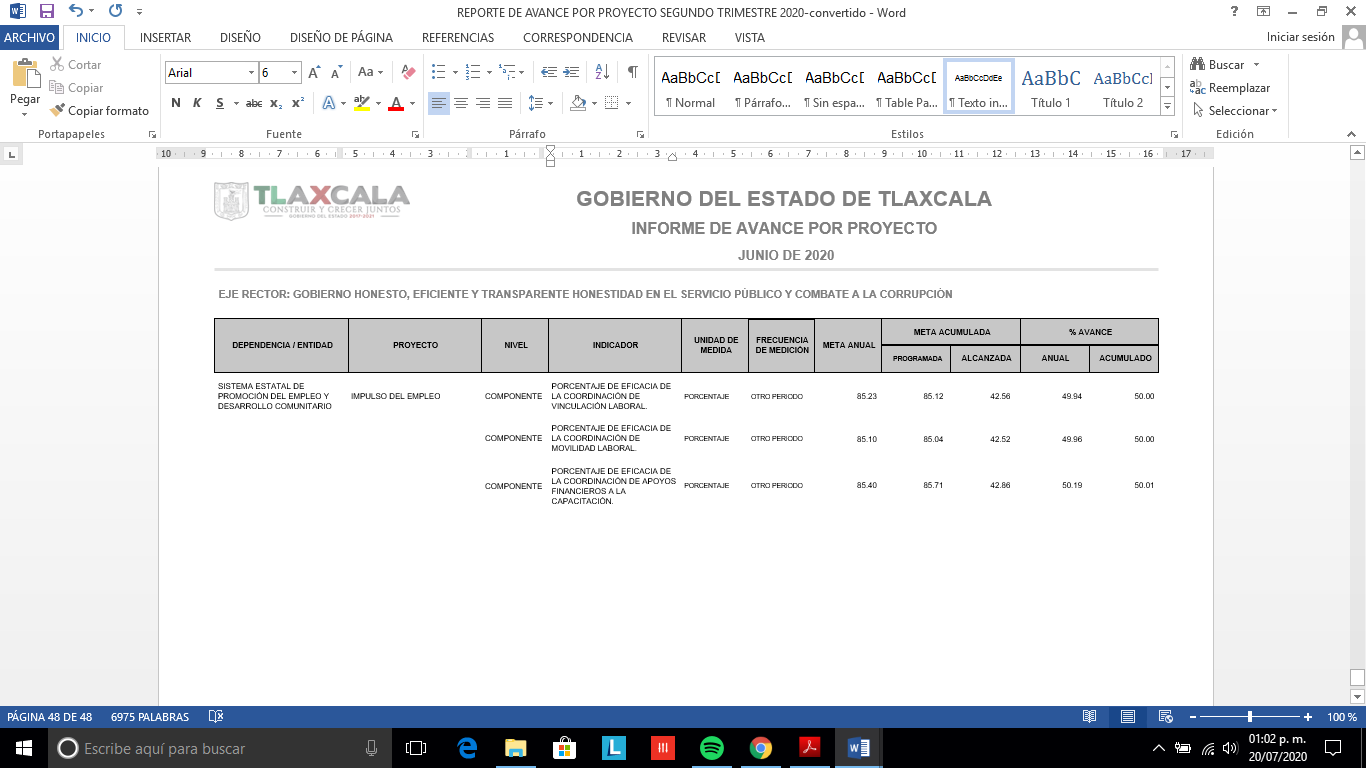 